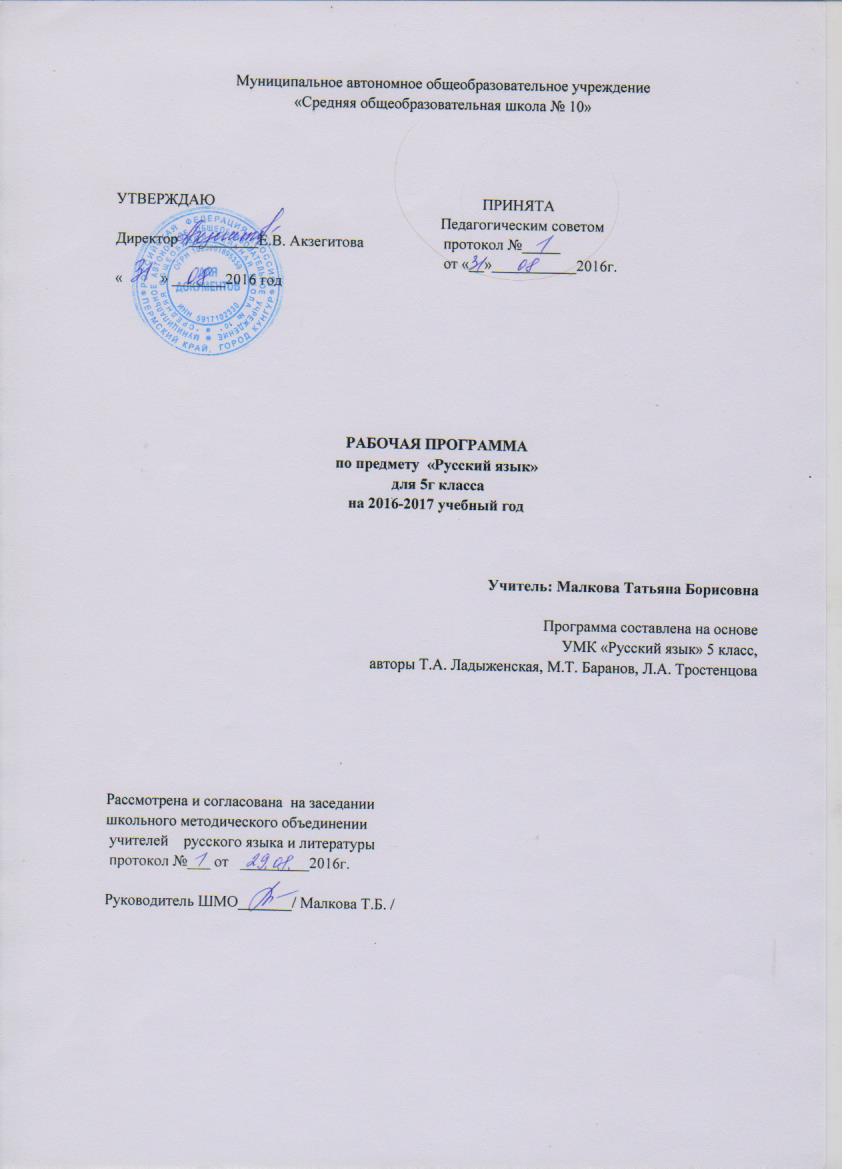 Тематическое планирование по русскому языку  5 класс  по учебнику Т.А. Ладыженская, Л.А. Тростенцова  «Русский язык».Составила : учитель русского языка                                  №п/п№п/пТема урока(страницы учебника, тетради)Тема урока(страницы учебника, тетради)Тема урока(страницы учебника, тетради)Решаемые проблемыПланируемые результаты ( в соответствии с ФГОС )Планируемые результаты ( в соответствии с ФГОС )Планируемые результаты ( в соответствии с ФГОС )Планируемые результаты ( в соответствии с ФГОС )Планируемые результаты ( в соответствии с ФГОС )Планируемые результаты ( в соответствии с ФГОС )Планируемые результаты ( в соответствии с ФГОС )№п/п№п/пТема урока(страницы учебника, тетради)Тема урока(страницы учебника, тетради)Тема урока(страницы учебника, тетради)Решаемые проблемыПонятияПонятияПредметные результатыУУДУУДЛичностные результатыЛичностные результаты1122234456677ЯЗЫК И ОБЩЕНИЕ (3+1 ч. )ЯЗЫК И ОБЩЕНИЕ (3+1 ч. )ЯЗЫК И ОБЩЕНИЕ (3+1 ч. )11Читаем учебник. Слушаем на уроке.с.3, форзац Читаем учебник. Слушаем на уроке.с.3, форзац Читаем учебник. Слушаем на уроке.с.3, форзац Как работать с учебником?Учебник, форзац, условные обозначения.Учебник, форзац, условные обозначения.Возможность научиться работать с учебником, пользоваться терминами.Р. : самостоятельно выделять и формировать познавательную цель,; искать и выделять необходимую информацию.П. : объяснять языковые явления, процессы, связи и отношения, выявляемые в ходе  исследования книги, условных обозначений.Р. : самостоятельно выделять и формировать познавательную цель,; искать и выделять необходимую информацию.П. : объяснять языковые явления, процессы, связи и отношения, выявляемые в ходе  исследования книги, условных обозначений.Формирование стартовой мотивации к изучению нового материалаФормирование стартовой мотивации к изучению нового материала22Язык и человек. Язык и речь.С. 4Язык и человек. Язык и речь.С. 4Язык и человек. Язык и речь.С. 4 Какие бывают виды общения? Чему можно научиться на уроке русского языка? Для чего нужен язык?Язык, общение.Язык, общение.Возможность научиться дифференцировать понятия язык и речь. Определять коммуникативную функцию языка.Р.: самостоятельно выделять и формировать познавательную цель,; искать и выделять необходимую информацию.П.: объяснять языковые явления, процессы, связи и отношения, выявляемые в ходе  исследования структуры слова.К.: слушать и слышать друг друга; с достаточной полнотой и точностью выражать свои мысли в соответствии с задачами условиями коммуникации.Р.: самостоятельно выделять и формировать познавательную цель,; искать и выделять необходимую информацию.П.: объяснять языковые явления, процессы, связи и отношения, выявляемые в ходе  исследования структуры слова.К.: слушать и слышать друг друга; с достаточной полнотой и точностью выражать свои мысли в соответствии с задачами условиями коммуникации.Формирование стартовой мотивации к изучению нового материала.Формирование стартовой мотивации к изучению нового материала.33Общение устное и письменное.Общение устное и письменное.Общение устное и письменное.Как выделить устное общение от письменного?Общение, устное, говорение, слушание, письмо, чтение.Общение, устное, говорение, слушание, письмо, чтение.Возможность научиться правильному общению.Р. : самостоятельно выделять и формировать познавательную цель, искать и выделять необходимую информацию.П.  : объяснять языковые явления, основные особенности устной и письменной речи; различать разные виды речевой деятельности.К.  : слушать и слышать друг друга; с достаточной полнотой и точностью выражать свои мысли в соответствии с задачами условиями коммуникации.Р. : самостоятельно выделять и формировать познавательную цель, искать и выделять необходимую информацию.П.  : объяснять языковые явления, основные особенности устной и письменной речи; различать разные виды речевой деятельности.К.  : слушать и слышать друг друга; с достаточной полнотой и точностью выражать свои мысли в соответствии с задачами условиями коммуникации.Формирование стартовой мотивации к изучению нового материалаФормирование стартовой мотивации к изучению нового материала44Р. Р. Стили речиС.10Р. Р. Стили речиС.10Р. Р. Стили речиС.10. Как различить стили речи. Каковы композиционные и языковые стили речиСтили речи, разговорный стиль, научный, художественный, речевой этикетСтили речи, разговорный стиль, научный, художественный, речевой этикетВозможность научиться  различать  виды речи и определять в зависимости от цели высказывания разговорный, научный и художественный стили речи Р.: осознавать самого себя как движущую силу своего научения, свою способность к мобилизации сил и энергии, волевому усилию к выбору в ситуации мотивационного конфликта, к преодолению препятствий.П. :  объяснить языковые явления, процессы, связи и отношения, выявляемые в ходе исследования структуры текста.К. : ставить вопросы и обращаться за помощью. Р.: осознавать самого себя как движущую силу своего научения, свою способность к мобилизации сил и энергии, волевому усилию к выбору в ситуации мотивационного конфликта, к преодолению препятствий.П. :  объяснить языковые явления, процессы, связи и отношения, выявляемые в ходе исследования структуры текста.К. : ставить вопросы и обращаться за помощью.Формирование навыков анализа, сопоставление, сравненияФормирование навыков анализа, сопоставление, сравненияВСПОМИНАЕМ, ПОВТОРЯЕМ, ИЗУЧАЕМ (21+5 ч.)ВСПОМИНАЕМ, ПОВТОРЯЕМ, ИЗУЧАЕМ (21+5 ч.)ВСПОМИНАЕМ, ПОВТОРЯЕМ, ИЗУЧАЕМ (21+5 ч.)........55Звуки и буквы. Произношение и правописание.С. 14-15Звуки и буквы. Произношение и правописание.С. 14-15Звуки и буквы. Произношение и правописание.С. 14-15Как  отличить звуковой состав слова от буквенного. Что такое звуковой состав словаТранскрипция, произношение., звуки, буквыТранскрипция, произношение., звуки, буквыВозможность освоить алгоритм проведения фонетического  анализа словаР. : определять новый           уровень отношения к самомк себе как субъекту деятельностиП. : объяснсть языковые явления, процессы, связи и отношения, выявляемые в ходе исследования структуры слова.К. : владеть монологической и диалогической формами речи в соответствии  с грамматическими и синтаксическими нормами родного языками Р. : определять новый           уровень отношения к самомк себе как субъекту деятельностиП. : объяснсть языковые явления, процессы, связи и отношения, выявляемые в ходе исследования структуры слова.К. : владеть монологической и диалогической формами речи в соответствии  с грамматическими и синтаксическими нормами родного языками 66 Орфограмма.С.16- Орфограмма.С.16- Орфограмма.С.16-Как различать орфограмму гласную от орфограммы-согласной,  в каких морфемах может быть орфограмма? Почему нужно грамотно писать?Орфограмма ,гласные буквы, однокоренные слова,  безударная гласная, корень, приставка, суффикс, окончаниеОрфограмма ,гласные буквы, однокоренные слова,  безударная гласная, корень, приставка, суффикс, окончаниеВозможность  научить определять орфограмму по образцу, находить и объяснить орфограмму в разных частях слова (корень, приставка, суффикс,  окончание).Р. :  формировать ситуацию саморегуляции эмоциональных и функциональных состояний.П. :  объяснять языковые явления, процессы, связи и отношения, выявляемые в ходе исследования структуры словаК.: устанавливать рабочие отношения, эффективно сотрудничать и способствовать продуктивной кооперации.Р. :  формировать ситуацию саморегуляции эмоциональных и функциональных состояний.П. :  объяснять языковые явления, процессы, связи и отношения, выявляемые в ходе исследования структуры словаК.: устанавливать рабочие отношения, эффективно сотрудничать и способствовать продуктивной кооперации. Формирование к устойчивой мотивации к исследовательской деятельности. Формирование к устойчивой мотивации к исследовательской деятельности.77Правописание проверяемых безударных гласных в корне.С.18Правописание проверяемых безударных гласных в корне.С.18Правописание проверяемых безударных гласных в корне.С.18Как подобрать проверочное слово?Орфограмма, однокоренные слова, изменение словаОрфограмма, однокоренные слова, изменение словаВозможность  научиться определять орфограмму в корне, составлять и использовать алгоритм нахождения т проверки орфограммыР. :  формировать ситуацию саморегуляции - рефлексии.П.:  объяснять языковые явления, процессы, связи и отношения, выявляемые в ходе исследования структуры словаК. : формировать навыки речевого отображения (описания, объяснения), содержание совершаемых действий в форме речевых значений с целью ориентировкиР. :  формировать ситуацию саморегуляции - рефлексии.П.:  объяснять языковые явления, процессы, связи и отношения, выявляемые в ходе исследования структуры словаК. : формировать навыки речевого отображения (описания, объяснения), содержание совершаемых действий в форме речевых значений с целью ориентировки. Формирование мотивации  к аналитической деятельности. Формирование мотивации  к аналитической деятельности88Правописание проверяемых безударных гласных в корне.С.19Правописание проверяемых безударных гласных в корне.С.19Правописание проверяемых безударных гласных в корне.С.19Как подобрать проверочное слово? Какие существуют орфограммы корня, какие словари нужно использовать для проверки написания непроверяемой гласной в  корне  слова.Орфограмма, орфографический словарь, безударная гласная, корень словаОрфограмма, орфографический словарь, безударная гласная, корень словаВозможность  научиться определять орфограмму в корне слова, применять орфографические правила написания гласных в корне слова, составлять и использовать алгоритм нахождения и проверки орфограммы, пользоваться орфографическим словаремР.:  формировать ситуацию саморегуляции (учебных знаний и умений)П. :  объяснять языковые явления, процессы, связи и отношения, выявляемые в ходе исследования структуры словаК. : формировать навыки работы в группе Р.:  формировать ситуацию саморегуляции (учебных знаний и умений)П. :  объяснять языковые явления, процессы, связи и отношения, выявляемые в ходе исследования структуры словаК. : формировать навыки работы в группе .Формирование устойчивой мотивации к самостоятельной и коллективной  аналитической деятельности...Формирование устойчивой мотивации к самостоятельной и коллективной  аналитической деятельности..99Правописание проверяемых согласных в корне  слова.С.22Правописание проверяемых согласных в корне  слова.С.22Правописание проверяемых согласных в корне  слова.С.22Как подобрать проверочное слово? Какие существуют орфограммы корня?Изменение слова, однокоренные слова, орфографический словарь..Изменение слова, однокоренные слова, орфографический словарь..Возможность  научиться определять орфограмму в корне  слова, составлять и использовать алгоритм нахождения и проверки орфограммы, подбирать проверочные слово, пользоваться орфографическим словарем. Р.:   осознавать самого себя как движущую силу своего научения, свою способность к мобилизации сил и энергии, волевому усилию – к выбору в ситуации мотивационного конфликта, к преодолению препятствий.П. :  объяснять языковые явления, процессы, связи и отношения, выявляемые в ходе исследования структуры словаК. : формировать навыки речевых действий: использование адекватных языковых средств для отображения в форме речевых высказываний своих чувств, мыслей, побуждений . Р.:   осознавать самого себя как движущую силу своего научения, свою способность к мобилизации сил и энергии, волевому усилию – к выбору в ситуации мотивационного конфликта, к преодолению препятствий.П. :  объяснять языковые явления, процессы, связи и отношения, выявляемые в ходе исследования структуры словаК. : формировать навыки речевых действий: использование адекватных языковых средств для отображения в форме речевых высказываний своих чувств, мыслей, побуждений . Формирование устойчивой мотивации к самостоятельной и коллективной  аналитической деятельности Формирование устойчивой мотивации к самостоятельной и коллективной  аналитической деятельности1010 Правописание непроизносимых согласных в корне слова.С.25 Правописание непроизносимых согласных в корне слова.С.25 Правописание непроизносимых согласных в корне слова.С.25Как определять непроизносимые и сомнительные согласные в корне слова. Как подобрать проверочное слово? Какие существуют орфограммы корня?Непроизносимая согласная, проверочное слово, сонорные согласныеНепроизносимая согласная, проверочное слово, сонорные согласныеВозможность  научиться определять орфограмму в корне слова, проводить фонетический анализ слова, подбирать проверочное слово, составлять и использовать алгоритм нахождения и проверки орфограммыР. :  формировать ситуацию саморегуляции эмоциональных и функциональных состояний.П.:  объяснять языковые явления, процессы, связи и отношения, выявляемые в ходе исследования структуры словаК.:  устанавливать рабочие отношения, эффективно сотрудничать и способствовать продуктивной кооперации.Р. :  формировать ситуацию саморегуляции эмоциональных и функциональных состояний.П.:  объяснять языковые явления, процессы, связи и отношения, выявляемые в ходе исследования структуры словаК.:  устанавливать рабочие отношения, эффективно сотрудничать и способствовать продуктивной кооперации.Формирование устойчивой мотивации к самостоятельной и коллективной  аналитической деятельности.Формирование устойчивой мотивации к самостоятельной и коллективной  аналитической деятельности.1111Буквы и, у, а после шипящихС.27Буквы и, у, а после шипящихС.27Буквы и, у, а после шипящихС.27Как отличить твёрдые и мягкие шипящие. Какие согласные относятся к шипящим, какие гласные пишутся после шипящих?Шипящие, исключение, графическое обозначение.Шипящие, исключение, графическое обозначение.Возможность научиться применять правило правописание букв и, у, а после шипящих, составлять и использовать алгоритм нахождения и проверки орфограммы.   Р.:  формировать ситуацию саморегуляции, т. е. операционный опыт (учебных знаний и умений), сотрудничества в совместном решении задач..П.:  объяснять языковые явления, процессы, связи и отношения, выявляемые в ходе исследования данного правила.К. :  формировать навыки работы в группе.Р.:  формировать ситуацию саморегуляции, т. е. операционный опыт (учебных знаний и умений), сотрудничества в совместном решении задач..П.:  объяснять языковые явления, процессы, связи и отношения, выявляемые в ходе исследования данного правила.К. :  формировать навыки работы в группе.Формирование устойчивой мотивации к обучению.Формирование устойчивой мотивации к обучению.1212Разделительные ъ и ь. С.28Разделительные ъ и ь. С.28Разделительные ъ и ь. С.28Как распознать разделительные ъ и ь.. При каких условиях употребляется ъ? При каких условиях употребляется ь?Разделительные ъ и ь.Разделительные ъ и ь.Возможность научиться применять правила употребления  Ь и Ъ ,использовать методы проверки написания слов с ъ  и  ь, составлять и использовать алгоритм нахождения и проверки орфограммы.Р. :  определять новый уровень отношения к самому себе как субъекту деятельности; проектировать траектории развития через включение в новые виды деятельности и формы сотрудничества.П. :  объяснять языковые явления, процессы, связи и отношения, выявляемые в ходе исследования данного правила.К. :  владеть монологической и диалогической формами речи в соответствии с грамматическими  и синтаксическими нормами родного языкаР. :  определять новый уровень отношения к самому себе как субъекту деятельности; проектировать траектории развития через включение в новые виды деятельности и формы сотрудничества.П. :  объяснять языковые явления, процессы, связи и отношения, выявляемые в ходе исследования данного правила.К. :  владеть монологической и диалогической формами речи в соответствии с грамматическими  и синтаксическими нормами родного языкаФормирование устойчивой мотивации к самостоятельной и коллективной аналитической деятельности.Формирование устойчивой мотивации к самостоятельной и коллективной аналитической деятельности.1313Раздельное написание предлогов с другими словами.С.29Раздельное написание предлогов с другими словами.С.29Раздельное написание предлогов с другими словами.С.29Как отличить предлог от приставки? Что такое части речи, что такое части слова.. Раздельное написание (пробел), орфограмма пробел, предлог, дефис.Раздельное написание (пробел), орфограмма пробел, предлог, дефис.Возможность научиться применять правило раздельного написания предлогов со словами разных частей речи, отличать предлог от приставки, составлять и использовать алгоритм для выявления языковых и композиционных особенностей текста. Р.:  . формировать ситуацию саморегуляции, т. е. операционный опыт (учебных знаний и умений), сотрудничества в совместном решении задач..П.:  объяснять языковые явления, процессы, связи и отношения, выявляемые в ходе исследования данного правила.К. :  добывать недостающую информацию с помощью вопросов Р.:  . формировать ситуацию саморегуляции, т. е. операционный опыт (учебных знаний и умений), сотрудничества в совместном решении задач..П.:  объяснять языковые явления, процессы, связи и отношения, выявляемые в ходе исследования данного правила.К. :  добывать недостающую информацию с помощью вопросовФормирование устойчивой мотивации к самостоятельной и коллективной аналитической деятельности.Формирование устойчивой мотивации к самостоятельной и коллективной аналитической деятельности.1414Р. Р. Текст.С.33Р. Р. Текст.С.33Р. Р. Текст.С.33Как правильно составить план текста? Что такое текст? Каковы признаки текста?Текст, заглавие, план.Текст, заглавие, план..Возможность научиться отличать текст от группы предложений. Озаглавливать текст, использовать алгоритм для выявления языковых и композиционных особенностей текста Р.: определять новый уровень отношения к самому себе как субъекту деятельности.П.:  объяснять языковые явления, процессы, связи и отношения, выявляемые в ходе исследования данного правила.К. :  представлять конкретное содержание и сообщать его в письменной и устной форме. Р.: определять новый уровень отношения к самому себе как субъекту деятельности.П.:  объяснять языковые явления, процессы, связи и отношения, выявляемые в ходе исследования данного правила.К. :  представлять конкретное содержание и сообщать его в письменной и устной форме.Формирование познавательного процессаФормирование познавательного процесса15161516Р. Р.  Обучающее изложение  по Г. А. Скребицкому. ( Упр.70 ).С.34Р. Р.  Обучающее изложение  по Г. А. Скребицкому. ( Упр.70 ).С.34Р. Р.  Обучающее изложение  по Г. А. Скребицкому. ( Упр.70 ).С.34Как правильно составить план текста ? Каковы признаки текста? Что такое абзац, что такое текст.Изложение, план. Текст, название, абзац.Изложение, план. Текст, название, абзац.Возможность. Научиться составлять и правильно оформлять простой план текста, подбирать заголовок текста, использовать алгоритм для озаглавливания текстаР.:  определять новый уровень отношения к самому себе как субъекту деятельности.П.:  объяснять языковые явления, процессы, связи и отношения, выявляемые в ходе исследования текста.К. :  представлять конкретное содержание и сообщать его в письменной и устной форме.Р.:  определять новый уровень отношения к самому себе как субъекту деятельности.П.:  объяснять языковые явления, процессы, связи и отношения, выявляемые в ходе исследования текста.К. :  представлять конкретное содержание и сообщать его в письменной и устной форме.Формирование познавательного интересаФормирование познавательного интереса1717Части речи.С.35Части речи.С.35Части речи.С.35Как распознавать части речи ,что такое самостоятельные части речи, каковы морфологические признаки частей речи.Части речи, имя существительное, имя прилагательное, глагол, наречие, местоимение.Части речи, имя существительное, имя прилагательное, глагол, наречие, местоимение.Возможность. Научится распознавать части речи по характерным признакам, использовать алгоритм для различения части речи по морфологическим признакам. Р.:  применять методы информационного поиска, в том числе с помощью компьютерных средств.П.:  объяснять языковые явления, процессы, связи и отношения, выявляемые в ходе исследования частей речи.К. :  формировать навыки работы в группе (включая ситуации учебного сотрудничества и проектные формы работы). Р.:  применять методы информационного поиска, в том числе с помощью компьютерных средств.П.:  объяснять языковые явления, процессы, связи и отношения, выявляемые в ходе исследования частей речи.К. :  формировать навыки работы в группе (включая ситуации учебного сотрудничества и проектные формы работы).Формирование устойчивой мотивации к самостоятельной и коллективной аналитической деятельности.Формирование устойчивой мотивации к самостоятельной и коллективной аналитической деятельности.1818Глагол. С.39Глагол. С.39Глагол. С.39Как распознать глагол  в тексте, каковы его морфологические признаки, как изменяется глагол, какую роль играет Ь в форме глагола 2 –го лица единственного числа?Глагол, .действие предмета, время, лицо, число,  тема, основная мысль.Глагол, .действие предмета, время, лицо, число,  тема, основная мысль.Возможность научиться  определять глагол  по морфологическим признакам , определять его грамматическую форму, применять правило написания Ь в форме 2-го лица единственного числа.Р.:  проектировать маршрут преодоления затруднений в обучении через включение в новые виды деятельности и формы сотрудничества.П.:  объяснять языковые явления, процессы, связи и отношения, выявляемые в ходе исследования данного правила.К. :  устанавливать рабочие отношения, эффективно сотрудничать и способствовать продуктивной кооперации.Р.:  проектировать маршрут преодоления затруднений в обучении через включение в новые виды деятельности и формы сотрудничества.П.:  объяснять языковые явления, процессы, связи и отношения, выявляемые в ходе исследования данного правила.К. :  устанавливать рабочие отношения, эффективно сотрудничать и способствовать продуктивной кооперации.Формирование устойчивой мотивации к самостоятельной и групповой исследовательской деятельности.Формирование устойчивой мотивации к самостоятельной и групповой исследовательской деятельности.1919 -Тся и –ться в глаголахС.41 -Тся и –ться в глаголахС.41 -Тся и –ться в глаголахС.41Как различать написание –тся и –ться в глаголах, что такое начальная форма глагола, чем инфинитив отличается от формы 3-го лица единственного числа?-Тся и –Ться, глаголы , начальная форма , инфинитив, образец рассуждения..-Тся и –Ться, глаголы , начальная форма , инфинитив, образец рассуждения..Возможность научиться  с помощью  вопроса  отличать неопределенную форму глагола от формы 3-го лица единственного числа, формировать навыки лингвистического анализаР.: формировать ситуацию саморегуляции, т. е. операционный опыт (учебных знаний и умений), сотрудничества в совместном решении задач.П.:  объяснять языковые явления, процессы, связи и отношения, выявляемые в ходе исследования данного правила.К. :  интегрироваться в группу сверстников и строить продуктивное взаимодействие со сверстниками и взрослыми.Р.: формировать ситуацию саморегуляции, т. е. операционный опыт (учебных знаний и умений), сотрудничества в совместном решении задач.П.:  объяснять языковые явления, процессы, связи и отношения, выявляемые в ходе исследования данного правила.К. :  интегрироваться в группу сверстников и строить продуктивное взаимодействие со сверстниками и взрослыми.Формирование познавательного интересаФормирование познавательного интереса2020Личные окончания глаголов.С.43Личные окончания глаголов.С.43Личные окончания глаголов.С.43Как определяется написание окончаний в глаголах, как определить спряжение глагола?Личное окончание глагола, спряжение.Личное окончание глагола, спряжение.Возможность научиться определять спряжение глагола, определять орфограмму в окончании глагола, применять алгоритм определения спряжения глагола и написания личного окончания глагола.Р.: определять новый уровень отношения к самому себе как субъекту деятельности.П.:  объяснять языковые явления, процессы, связи и отношения, выявляемые в ходе исследования данного правила.К.: представлять конкретное содержание и сообщать его в письменной и устной форме.Р.: определять новый уровень отношения к самому себе как субъекту деятельности.П.:  объяснять языковые явления, процессы, связи и отношения, выявляемые в ходе исследования данного правила.К.: представлять конкретное содержание и сообщать его в письменной и устной форме.Формирование устойчивой мотивации к самостоятельному и коллективному проектированию.Формирование устойчивой мотивации к самостоятельному и коллективному проектированию.2121Тема текста.С. 42Тема текста.С. 42Тема текста.С. 42Как различать  тему текста, что такое тема текста какие бывают темы ?Тема, текст, заголовок, широкая тема..Тема, текст, заголовок, широкая тема..Возможность научиться  определять и формулировать тему и главную мысль текста. Подбирать заголовок к текстуР.:  проектировать траектории развития через включение в новые виды деятельности и формы сотрудничества.П.:  объяснять языковые явления, процессы, связи и отношения, выявляемые в ходе исследования данного правила.К. :  устанавливать рабочие отношения, эффективно сотрудничать и способствовать продуктивной кооперацииР.:  проектировать траектории развития через включение в новые виды деятельности и формы сотрудничества.П.:  объяснять языковые явления, процессы, связи и отношения, выявляемые в ходе исследования данного правила.К. :  устанавливать рабочие отношения, эффективно сотрудничать и способствовать продуктивной кооперацииФормирование устойчивой мотивации к самостоятельному и коллективному проектированию, формирование познавательного интереса.Формирование устойчивой мотивации к самостоятельному и коллективному проектированию, формирование познавательного интереса.2222Имя существительное как часть речи.С.45Имя существительное как часть речи.С.45Имя существительное как часть речи.С.45Как определить имя существительное в тексте, что обозначаем имя существительное, каковы его постоянные и непостоянные морфологические признакиИмя существительное, падеж, склонение, род, окончание, морфологические признаки.Имя существительное, падеж, склонение, род, окончание, морфологические признаки.Возможность научиться определять имя существительное по его морфологическим признакам, определять род, число, падеж в предложении, формировать навыки лингвистического конструирования, лингвистического описания, лингвистического анализа.Р.:  применять методы информационного поиска, в том числе с помощью компьютерных средств.П.:  объяснять языковые явления, процессы, связи и отношения, выявляемые в ходе исследования существительного и его признаков.К. :  формировать навыки работы в группе (включая ситуации учебного сотрудничества и проектные формы работы)..Р.:  применять методы информационного поиска, в том числе с помощью компьютерных средств.П.:  объяснять языковые явления, процессы, связи и отношения, выявляемые в ходе исследования существительного и его признаков.К. :  формировать навыки работы в группе (включая ситуации учебного сотрудничества и проектные формы работы)..Формирование устойчивой мотивации к самостоятельной и групповой исследовательской деятельностиФормирование устойчивой мотивации к самостоятельной и групповой исследовательской деятельности2323Падежные окончания имени существительного.С.46Падежные окончания имени существительного.С.46Падежные окончания имени существительного.С.46Как определить падеж и склонение имени существительного, склонение, когда пишется ь на конце существительных?Падеж, склонение.Падеж, склонение.Возможность научиться определять склонение имени существительного, определять падеж, применять правила написания ь  на конце существительных.Р.:  проектировать траектории развития через включение в новые виды деятельности и формы сотрудничества.П.:  объяснять языковые явления, процессы, связи и отношения, выявляемые в ходе исследования данного правила.К. :  владеть монологической и диалогической формами речи в соответствии с грамматическими и синтаксическими нормами родного языка.Р.:  проектировать траектории развития через включение в новые виды деятельности и формы сотрудничества.П.:  объяснять языковые явления, процессы, связи и отношения, выявляемые в ходе исследования данного правила.К. :  владеть монологической и диалогической формами речи в соответствии с грамматическими и синтаксическими нормами родного языка.Формирование устойчивой мотивации к обучению, изучению и закреплению нового.Формирование устойчивой мотивации к обучению, изучению и закреплению нового.2424Имя прилагательное как часть речи.С.48Имя прилагательное как часть речи.С.48Имя прилагательное как часть речи.С.48Как определить имя прилагательное в тексте, каковы  его морфологические признаки, какова роль прилагательного в предложении, что оно обозначает ,  как определяется написание окончаний в прилагательном?Имя прилагательное, число, падеж, род , стиль текста.Имя прилагательное, число, падеж, род , стиль текста.Возможность научиться определять прилагательное по его морфологическим признакам, применять правило написания окончаний прилагательного.Р.:  проектировать траектории развития через включение в новые виды деятельности и формы сотрудничества.П.:  объяснять языковые явления, процессы, связи и отношения, выявляемые в ходе исследования прилагательного.К. :  . устанавливать рабочие отношения, эффективно сотрудничать и способствовать продуктивной кооперации.Р.:  проектировать траектории развития через включение в новые виды деятельности и формы сотрудничества.П.:  объяснять языковые явления, процессы, связи и отношения, выявляемые в ходе исследования прилагательного.К. :  . устанавливать рабочие отношения, эффективно сотрудничать и способствовать продуктивной кооперации.Формирование навыков интеграции индивидуального и коллективного конструирования в ходе решения общей задачи.Формирование навыков интеграции индивидуального и коллективного конструирования в ходе решения общей задачи.2525Местоимение как часть речи.С. 51Местоимение как часть речи.С. 51Местоимение как часть речи.С. 51Как распознать местоимения среди других частей речи. Какие бывают местоимения,  какая часть речи называется личным местоимением, в чем особенность употребления личных местоимений в форме 3-го лица?Местоимение,  личные местоимения, Местоимение,  личные местоимения, Возможность научиться определять  местоимения,  указывающие на лицо, правильно использовать их в речи.  Р.:  проектировать траектории развития через включение в новые виды деятельности и формы сотрудничества.П.:  объяснять языковые явления, процессы, связи и отношения, выявляемые в ходе исследования местоимения.К. :  . владеть монологической и диалогической формами речи в соответствии с грамматическими и синтаксическими нормами родного языка.Р.:  проектировать траектории развития через включение в новые виды деятельности и формы сотрудничества.П.:  объяснять языковые явления, процессы, связи и отношения, выявляемые в ходе исследования местоимения.К. :  . владеть монологической и диалогической формами речи в соответствии с грамматическими и синтаксическими нормами родного языка.Формирование познавательного интереса и устойчивой мотивации к исследовательской деятельности.Формирование познавательного интереса и устойчивой мотивации к исследовательской деятельности.2626Р. Р. Основная мысль текста.С. 53Р. Р. Основная мысль текста.С. 53Р. Р. Основная мысль текста.С. 53Как определять  основную мысль текста, что такое текст, что такое тема текста, чем тема текста отличается от идеи текста.Основная мысль текста, тема, идея.Основная мысль текста, тема, идея.Возможность научиться определять тему и основную мысль текста, отражать идею, главную мысль текста в заглавии.Р.:  определять новый уровень отношения к самому себе как субъекту деятельности..П.:  объяснять языковые явления, процессы, связи и отношения, выявляемые в ходе исследования текста.К. :  . представлять конкретное содержание и сообщать его в письменной и устной форме.Р.:  определять новый уровень отношения к самому себе как субъекту деятельности..П.:  объяснять языковые явления, процессы, связи и отношения, выявляемые в ходе исследования текста.К. :  . представлять конкретное содержание и сообщать его в письменной и устной форме.Формирование устойчивой мотивации к проблемно-поисковой деятельности.Формирование устойчивой мотивации к проблемно-поисковой деятельности.2727Р. Р. Обучающее сочинение-описание по картине А.А. Пластова  «Летом»Р. Р. Обучающее сочинение-описание по картине А.А. Пластова  «Летом»Р. Р. Обучающее сочинение-описание по картине А.А. Пластова  «Летом»Как  собирать материал для написания сочинения-описания, что такое описание, что такое композиция картины?Картина, композиция, описание.Картина, композиция, описание.Возможность научиться составлять план сочинения-описания, конструировать текст тип речи описание по алгоритму выполнения задания.Р.:  . формировать ситуацию саморегуляции, т. е. операционный опыт (учебных знаний и умений), сотрудничества в совместном решении задач.П.:  объяснять языковые явления, процессы, связи и отношения, выявляемые в ходе исследования при работе над сочинением.К. :  добывать недостающую информацию с помощью вопросов (познавательная инициативность).Р.:  . формировать ситуацию саморегуляции, т. е. операционный опыт (учебных знаний и умений), сотрудничества в совместном решении задач.П.:  объяснять языковые явления, процессы, связи и отношения, выявляемые в ходе исследования при работе над сочинением.К. :  добывать недостающую информацию с помощью вопросов (познавательная инициативность).Формирование интереса к творческой деятельности.Формирование интереса к творческой деятельности.2828Повторение  изученного  в начальных классах.Повторение  изученного  в начальных классах.Повторение  изученного  в начальных классах.Как определить виды орфограмм, какие бывают части речи, каковы их признаки, что мы знаем о тексте, его признаки.Орфограмма, текст, части речи, морфологические признаки.Орфограмма, текст, части речи, морфологические признаки.Возможность научиться применять  правила написания гласных и согласных в корне и окончании, определять части речи, определять тему текста, его основную мысль.Р.:  осознавать самого себя как движущую силу своего научения, свою способность к преодолению препятствий и самокоррекции.П.:  объяснять языковые явления, процессы, связи и отношения, выявляемые в ходе повторения и обобщения материала.К. :  формировать навыки речевых действий: использования адекватных языковых средств для отображения в форме речевых высказываний своих чувств, мыслей, побуждений и иных составляющих внутреннего мира.Р.:  осознавать самого себя как движущую силу своего научения, свою способность к преодолению препятствий и самокоррекции.П.:  объяснять языковые явления, процессы, связи и отношения, выявляемые в ходе повторения и обобщения материала.К. :  формировать навыки речевых действий: использования адекватных языковых средств для отображения в форме речевых высказываний своих чувств, мыслей, побуждений и иных составляющих внутреннего мира.Формирование навыков самоанализа и самоконтроля.Формирование навыков самоанализа и самоконтроля.2929Контрольный диктант с грамматическим заданием по теме «Повторение изученного в начальных классах» Контрольный диктант с грамматическим заданием по теме «Повторение изученного в начальных классах» Контрольный диктант с грамматическим заданием по теме «Повторение изученного в начальных классах» Как воспроизвести приобретенные навыки в определенном виде деятельности.Части речи, падеж, орфограмма.Части речи, падеж, орфограмма.Возможность  научиться воспроизводить приобретенные знания, навыки в конкретной деятельности.Р.:  осознавать себя как движущую силу своего научения, свою способность к преодолению препятствий и самокоррекции.П.: объяснять языковые явления, процессы, связи и отношения, выявляемые в ходе работы над ошибками..К.: формировать речевые действия; использовать адекватные языковые средства для отображения в форме  речевых высказываний с целью планирования, контроля и самооценки.Р.:  осознавать себя как движущую силу своего научения, свою способность к преодолению препятствий и самокоррекции.П.: объяснять языковые явления, процессы, связи и отношения, выявляемые в ходе работы над ошибками..К.: формировать речевые действия; использовать адекватные языковые средства для отображения в форме  речевых высказываний с целью планирования, контроля и самооценки.Формирование навыков самоанализа и самоконтроля..Формирование навыков самоанализа и самоконтроля..3030Анализ ошибок, допущенных в контрольном диктанте.Анализ ошибок, допущенных в контрольном диктанте.Анализ ошибок, допущенных в контрольном диктанте.Как проверять орфограммы, как определять написание окончаний существительных, прилагательных глаголов?Орфограмма, окончание, имя существительное, прилагательное, глагол.Орфограмма, окончание, имя существительное, прилагательное, глагол.Возможность научиться анализировать допущенные ошибки, выполнять работу по их предупреждению.Р.:  осознавать себя как движущую силу своего научения, свою способность к преодолению препятствий и самокоррекции.П.: объяснять языковые явления, процессы, связи и отношения, выявляемые в ходе работы над ошибками..К.: формировать речевые действия; использовать адекватные языковые средства для отображения в форме  речевых высказываний с целью планирования, контроля и самооценки.Р.:  осознавать себя как движущую силу своего научения, свою способность к преодолению препятствий и самокоррекции.П.: объяснять языковые явления, процессы, связи и отношения, выявляемые в ходе работы над ошибками..К.: формировать речевые действия; использовать адекватные языковые средства для отображения в форме  речевых высказываний с целью планирования, контроля и самооценки.Формирование устойчивой мотивации к самосовершенствованию.Формирование устойчивой мотивации к самосовершенствованию.СИНТАКСИС. ПУНКТУАЦИЯ. КУЛЬТУРА РЕЧИ (30+6  ч.)СИНТАКСИС. ПУНКТУАЦИЯ. КУЛЬТУРА РЕЧИ (30+6  ч.)СИНТАКСИС. ПУНКТУАЦИЯ. КУЛЬТУРА РЕЧИ (30+6  ч.)3131Синтаксис и пунктуация.С. 56Синтаксис и пунктуация.С. 56Синтаксис и пунктуация.С. 56Как строится словосочетание, предложение, текст, какие выделяют единицы языка, что изучает синтаксис, что изучает пунктуация, какую роль выполняют знаки препинания?.Синтаксис, пунктуация, единицы языка, знаки препинания.Синтаксис, пунктуация, единицы языка, знаки препинания.Возможность  научиться различать единицы языка, определять, какую роль играют знаки препинания в предложении, формировать навыки лингвистического анализа. Р.:  проектировать маршрут преодоления затруднений в обучении через включение в новые виды деятельности и формы сотрудничества.П.:  объяснять языковые явления, процессы, связи и отношения, выявляемые в ходе исследования предложений со знаками препинания.К. :  устанавливать рабочие отношения, эффективно сотрудничать и способствовать продуктивной кооперацииР.:  проектировать маршрут преодоления затруднений в обучении через включение в новые виды деятельности и формы сотрудничества.П.:  объяснять языковые явления, процессы, связи и отношения, выявляемые в ходе исследования предложений со знаками препинания.К. :  устанавливать рабочие отношения, эффективно сотрудничать и способствовать продуктивной кооперации Формирование устойчивой мотивации к интеграции индивидуальной и коллективной учебно-познавательной деятельности. Формирование устойчивой мотивации к интеграции индивидуальной и коллективной учебно-познавательной деятельности.3232 Словосочетание.С.61 Словосочетание.С.61 Словосочетание.С.61Как устанавливается смысловая связь в словосочетании, что такое словосочетание, каково его строение?Словосочетание.Словосочетание.Возможность научиться выделять словосочетание в предложении, анализировать его структуру, устанавливать смысловую связь в словосочетании.Р.:  определять новый уровень отношения к самому себе как субъекту деятельности.П.:  объяснять языковые явления, процессы, связи и отношения, выявляемые в ходе исследования смысловой связи в словосочетании..К. :  представлять конкретное содержание и сообщать его в письменной и устной форме.Р.:  определять новый уровень отношения к самому себе как субъекту деятельности.П.:  объяснять языковые явления, процессы, связи и отношения, выявляемые в ходе исследования смысловой связи в словосочетании..К. :  представлять конкретное содержание и сообщать его в письменной и устной форме.Формирование устойчивой мотивации к  исследовательской деятельностиФормирование устойчивой мотивации к  исследовательской деятельности3333Способы выражения грамматической связи в словосочетании.С. 61Способы выражения грамматической связи в словосочетании.С. 61Способы выражения грамматической связи в словосочетании.С. 61Как связаны грамматические слова в словосочетании?Грамматическая связь, словосочетание.Грамматическая связь, словосочетание.Возможность научиться определять способы грамматической связи в словосочетании, составлять словосочетание.Р.:  проектировать маршрут преодоления затруднений в обучении через включение в новые виды деятельности и формы сотрудничества.П.:  объяснять языковые явления, процессы, связи и отношения, выявляемые в ходе исследования способа выражения грамматической связью.К. :  устанавливать рабочие отношения, эффективно сотрудничать и способствовать продуктивной кооперации.Р.:  проектировать маршрут преодоления затруднений в обучении через включение в новые виды деятельности и формы сотрудничества.П.:  объяснять языковые явления, процессы, связи и отношения, выявляемые в ходе исследования способа выражения грамматической связью.К. :  устанавливать рабочие отношения, эффективно сотрудничать и способствовать продуктивной кооперации.Формирование устойчивого интереса к изучению нового.Формирование устойчивого интереса к изучению нового.3434Разбор словосочетаний.С.65Разбор словосочетаний.С.65Разбор словосочетаний.С.65Как найти главное и зависимое слово в словосочетании, как найти средства грамматической связи в словосочетании?Словосочетание, главное слово, зависимое слово, грамматическая связь.Словосочетание, главное слово, зависимое слово, грамматическая связь.Возможность научиться разбирать словосочетание по алгоритму.Р.:  применять методы информационного поиска, в том числе с помощью компьютерных средств.П.:  объяснять языковые явления, процессы, связи и отношения, выявляемые в ходе разбора словосочетания по алгоритму..К.  :  формировать навыки работы в группе (включая ситуации учебного сотрудничества и проектные формы работы).Р.:  применять методы информационного поиска, в том числе с помощью компьютерных средств.П.:  объяснять языковые явления, процессы, связи и отношения, выявляемые в ходе разбора словосочетания по алгоритму..К.  :  формировать навыки работы в группе (включая ситуации учебного сотрудничества и проектные формы работы).Формирование навыков индивидуального и коллективного проектирования в ходе выполнения творческого задания.Формирование навыков индивидуального и коллективного проектирования в ходе выполнения творческого задания.3535Р. Р. Сжатое изложение (упр.144)С. 69Р. Р. Сжатое изложение (упр.144)С. 69Р. Р. Сжатое изложение (упр.144)С. 69Как выполнить сжатие текста, какие приемы сжатия можно применить при компрессии текста?Изложение, сжатие текста, компрессия.Изложение, сжатие текста, компрессия.Возможность научиться выделять главное в тексте, используя приемы компрессии.Р.:  осознавать себя как движущую силу своего научения, свою способность к преодолению препятствий и самокоррекции.П.: объяснять языковые явления, процессы, связи и отношения, выявляемые в ходе исследования компрессии текста.К.: использовать адекватные языковые средства для отображения в форме  речевых высказываний с целью планирования, контроля и самооценки.Р.:  осознавать себя как движущую силу своего научения, свою способность к преодолению препятствий и самокоррекции.П.: объяснять языковые явления, процессы, связи и отношения, выявляемые в ходе исследования компрессии текста.К.: использовать адекватные языковые средства для отображения в форме  речевых высказываний с целью планирования, контроля и самооценки.Формирование познавательного интереса.Формирование познавательного интереса.3636Предложение. Виды предложений по цели высказывания.С. 66,70Предложение. Виды предложений по цели высказывания.С. 66,70Предложение. Виды предложений по цели высказывания.С. 66,70Как  правильно произнести разные по цели высказывания предложения, какие бывают предложения по цели высказыванияПредложение, грамматическая основа, подлежащее, сказуемое, виды предложения по цели высказывания.Предложение, грамматическая основа, подлежащее, сказуемое, виды предложения по цели высказывания.Возможность научиться определять вид предложения по цели высказывания, правильно произносить эти предложения. Р.:  проектировать маршрут преодоления затруднений в обучении через включение в новые виды деятельности и формы сотрудничества.П.:  объяснять языковые явления, процессы, связи и отношения, выявляемые в ходе исследования  отдельных предложений.К.:  формировать навыки работы в группе (включая ситуации учебного сотрудничества и проектные формы работы).Р.:  проектировать маршрут преодоления затруднений в обучении через включение в новые виды деятельности и формы сотрудничества.П.:  объяснять языковые явления, процессы, связи и отношения, выявляемые в ходе исследования  отдельных предложений.К.:  формировать навыки работы в группе (включая ситуации учебного сотрудничества и проектные формы работы).Формирование навыков составление алгоритма выполнения задачи.Формирование навыков составление алгоритма выполнения задачи.3737Виды предложений по интонации.С.73Виды предложений по интонации.С.73Виды предложений по интонации.С.73Как узнать ,  какой знак поставить в конце предложения?Восклицательный знак, интонация.Восклицательный знак, интонация.Возможность научиться различать предложения по эмоциональной окраске, правильно ставить знаки препинания в конце предложения. Р.:  осознавать себя как движущую силу своего научения, свою способность к преодолению препятствий и самокоррекции.П.: объяснять языковые явления, процессы, связи и отношения, выявляемые в ходе исследования предложений с разной эмоциональной окраской.К. : использовать адекватные языковые средства для отображения в форме  речевых высказываний с целью планирования, контроля и самооценки.Р.:  осознавать себя как движущую силу своего научения, свою способность к преодолению препятствий и самокоррекции.П.: объяснять языковые явления, процессы, связи и отношения, выявляемые в ходе исследования предложений с разной эмоциональной окраской.К. : использовать адекватные языковые средства для отображения в форме  речевых высказываний с целью планирования, контроля и самооценки.Формирование навыков организации и анализа своей деятельности в составе группы.Формирование навыков организации и анализа своей деятельности в составе группы.38393839Р. Р. Сочинение на свободную тему.Р. Р. Сочинение на свободную тему.Р. Р. Сочинение на свободную тему.Как написать сочинение на свободную тему?Сочинение, заглавие, основная мысль.Сочинение, заглавие, основная мысль.Возможность научиться Создавать письменный текст, соблюдая нормы его построения, свободно, правильно излагать свои мысли; оценивать чужую письменную речь; высказывать и обосновывать свою точку зрения; владеть приёмами отбора и систематизации материала на заданную тему;  соблюдать в процессе создания текста основные нормы русского литературного языка .Р.:  осознавать себя как движущую силу своего научения, свою способность к преодолению препятствий и самокоррекции.П.: объяснять языковые явления, процессы, связи и отношения, выявляемые в ходе создания сочинения..К.: использовать адекватные языковые средства для отображения в форме  речевых высказываний с целью планирования, контроля и самооценки.Р.:  осознавать себя как движущую силу своего научения, свою способность к преодолению препятствий и самокоррекции.П.: объяснять языковые явления, процессы, связи и отношения, выявляемые в ходе создания сочинения..К.: использовать адекватные языковые средства для отображения в форме  речевых высказываний с целью планирования, контроля и самооценки.Формирование познавательного интереса.Формирование познавательного интереса.4040Члены предложения. Главные члены предложения. Подлежащее.С. 75Члены предложения. Главные члены предложения. Подлежащее.С. 75Члены предложения. Главные члены предложения. Подлежащее.С. 75Как найти главные члены предложения, какие предложения относятся к главным и второстепенным членам предложения, что такое подлежащее?Главные, второстепенные члены предложения, подлежащее.Главные, второстепенные члены предложения, подлежащее.Возможность научиться различать главные и второстепенные члены предложения, находить подлежащее в предложении.Р.:  проектировать маршрут преодоления затруднений в обучении через включение в новые виды деятельности и формы сотрудничества.П.:  объяснять языковые явления, процессы, связи и отношения, выявляемые в ходе исследования  главных и второстепенных членов предложений.К.:  устанавливать рабочие отношения, эффективно сотрудничать и способствовать продуктивной кооперации.Р.:  проектировать маршрут преодоления затруднений в обучении через включение в новые виды деятельности и формы сотрудничества.П.:  объяснять языковые явления, процессы, связи и отношения, выявляемые в ходе исследования  главных и второстепенных членов предложений.К.:  устанавливать рабочие отношения, эффективно сотрудничать и способствовать продуктивной кооперации.Формирование навыков организации и анализа своей деятельности в составе группы.Формирование навыков организации и анализа своей деятельности в составе группы.4141Сказуемое.С. 77Сказуемое.С. 77Сказуемое.С. 77Как найти сказуемое в предложении, что такое сказуемое, какие способы его выражения?Сказуемое.Сказуемое.Возможность научиться находить сказуемое в предложении.Р.:  осознавать себя как движущую силу своего научения, свою способность к преодолению препятствий и самокоррекции.П.: объяснять языковые явления, процессы, связи и отношения, выявляемые в ходе исследования главного члена предложения - сказуемого.К.: управлять поведением партнера (контроль, коррекция, оценка действия партнера, умение убеждать)Р.:  осознавать себя как движущую силу своего научения, свою способность к преодолению препятствий и самокоррекции.П.: объяснять языковые явления, процессы, связи и отношения, выявляемые в ходе исследования главного члена предложения - сказуемого.К.: управлять поведением партнера (контроль, коррекция, оценка действия партнера, умение убеждать)Формирование устойчивой мотивации к обучению на основе алгоритма выполнения задачи.Формирование устойчивой мотивации к обучению на основе алгоритма выполнения задачи.4242Тире между подлежащим и сказуемым.С. 79Тире между подлежащим и сказуемым.С. 79Тире между подлежащим и сказуемым.С. 79Как узнать ,при каких условиях ставиться тире между подлежащим и сказуемым в предложении?Подлежащее, сказуемое, тиреПодлежащее, сказуемое, тиреВозможность научиться применять правило постановки тире между подлежащим и сказуемым; владеть терминологией.Р.:  управлять поведением партнера (контроль, коррекция, оценка действия партнера, умение убеждать).П.: объяснять языковые явления, процессы, связи и отношения, выявляемые в ходе исследования  данного правила.К.: использовать адекватные языковые средства  для отображения в форме речевых высказываний с целью планирования, контроля и самооценки.Р.:  управлять поведением партнера (контроль, коррекция, оценка действия партнера, умение убеждать).П.: объяснять языковые явления, процессы, связи и отношения, выявляемые в ходе исследования  данного правила.К.: использовать адекватные языковые средства  для отображения в форме речевых высказываний с целью планирования, контроля и самооценки.Формирование познавательного интереса.Формирование познавательного интереса.4343Нераспространенные и распространенные предложения. с.81Нераспространенные и распространенные предложения. с.81Нераспространенные и распространенные предложения. с.81Как отличить распространенные и нераспространенные члены предложения. Нераспространенные  и распространенные члены предложения, подлежащее, сказуемое.Нераспространенные  и распространенные члены предложения, подлежащее, сказуемое.Возможность научиться отличать нераспространенные  от распространенных членов предложений.Р.:  осознавать себя как движущую силу своего научения, свою способность к преодолению препятствий и самокоррекции.П.: объяснять языковые явления, процессы, связи и отношения, выявляемые в ходе исследования предложений.К.: использовать адекватные языковые средства  для отображения в форме речевых высказываний с целью планирования, контроля и самооценки.Р.:  осознавать себя как движущую силу своего научения, свою способность к преодолению препятствий и самокоррекции.П.: объяснять языковые явления, процессы, связи и отношения, выявляемые в ходе исследования предложений.К.: использовать адекватные языковые средства  для отображения в форме речевых высказываний с целью планирования, контроля и самооценки.Формирование устойчивой мотивации к обучению на основе алгоритма выполнения задачиФормирование устойчивой мотивации к обучению на основе алгоритма выполнения задачи4444Второстепенные члены предложения.с.82Второстепенные члены предложения.с.82Второстепенные члены предложения.с.82Как отличить главные члены предложения от второстепенных  ?Дополнение, определение, обстоятельство.Дополнение, определение, обстоятельство.Возможность научиться находить второстепенные члены предложения.Р.:  . проектировать маршрут преодоления затруднений в обучении через включение в новые виды деятельности и формы сотрудничестваП.: объяснять языковые явления, процессы, связи и отношения, выявляемые в ходе работы над второстепенными членами предложения.К.: использовать адекватные языковые средства  для отображения в форме речевых высказываний с целью планирования, контроля иР.:  . проектировать маршрут преодоления затруднений в обучении через включение в новые виды деятельности и формы сотрудничестваП.: объяснять языковые явления, процессы, связи и отношения, выявляемые в ходе работы над второстепенными членами предложения.К.: использовать адекватные языковые средства  для отображения в форме речевых высказываний с целью планирования, контроля иФормирование устойчивой мотивации к обучению на основе алгоритма выполнения задачиФормирование устойчивой мотивации к обучению на основе алгоритма выполнения задачи4545 Дополнение.С. 83 Дополнение.С. 83 Дополнение.С. 83Как отличить дополнение от подлежащего, что такое дополнение, чем выражено дополнение?Дополнение. подлежащее, падежиДополнение. подлежащее, падежиВозможность находить дополнение по вопросу, отличать дополнение, выраженное именем существительным в винительном падеже, от подлежащего.Р.:  осознавать себя как движущую силу своего научения, свою способность к преодолению препятствий и самокоррекции.П.: объяснять языковые явления, процессы, связи и отношения, выявляемые в ходе работы над дополнением.К.: использовать адекватные языковые средства  для отображения в форме речевых высказываний с целью планирования, контроляР.:  осознавать себя как движущую силу своего научения, свою способность к преодолению препятствий и самокоррекции.П.: объяснять языковые явления, процессы, связи и отношения, выявляемые в ходе работы над дополнением.К.: использовать адекватные языковые средства  для отображения в форме речевых высказываний с целью планирования, контроляФормирование устойчивой мотивации к обучению на основе алгоритма выполнения задачи.Формирование устойчивой мотивации к обучению на основе алгоритма выполнения задачи.4646Определение.С.85Определение.С.85Определение.С.85Как найти определение в предложении, что такое определение, каковы способы выражения определения?Определение, прилагательное.Определение, прилагательное.Возможность научиться  находить определение  в предложении.Р.:  проектировать маршрут преодоления затруднений в обучении через включение в новые виды деятельности и формы сотрудничества.П.:  объяснять языковые явления, процессы, связи и отношения, выявляемые в ходе работы над определением.К. :  . управлять поведением партнера (контроль, коррекция, оценка действия партнера, умение убеждать).Р.:  проектировать маршрут преодоления затруднений в обучении через включение в новые виды деятельности и формы сотрудничества.П.:  объяснять языковые явления, процессы, связи и отношения, выявляемые в ходе работы над определением.К. :  . управлять поведением партнера (контроль, коррекция, оценка действия партнера, умение убеждать).Формирование устойчивой мотивации к обучению на основе алгоритма выполнения задачи.Формирование устойчивой мотивации к обучению на основе алгоритма выполнения задачи.4747Обстоятельство.С.88Обстоятельство.С.88Обстоятельство.С.88Как найти обстоятельство в предложении, что такое обстоятельство, каковы способы его выражения?Обстоятельство, существительное с предлогом, наречие.Обстоятельство, существительное с предлогом, наречие.Возможность  научиться находить обстоятельство в предложении, отличать его от дополнения, выраженного существительным  в косвенном падеже. Р.:  проектировать маршрут преодоления затруднений в обучении через включение в новые виды деятельности и формы сотрудничества.П.:  объяснять языковые явления, процессы, связи и отношения, выявляемые в ходе работы над обстоятельством.К.:  . управлять поведением партнера (контроль, коррекция, оценка действия партнера, умение убеждать).Р.:  проектировать маршрут преодоления затруднений в обучении через включение в новые виды деятельности и формы сотрудничества.П.:  объяснять языковые явления, процессы, связи и отношения, выявляемые в ходе работы над обстоятельством.К.:  . управлять поведением партнера (контроль, коррекция, оценка действия партнера, умение убеждать).Формирование навыков индивидуальной и коллективной исследовательской деятельности.Формирование навыков индивидуальной и коллективной исследовательской деятельности.48494849Знаки препинания в предложениях с однородными членами.С.90Знаки препинания в предложениях с однородными членами.С.90Знаки препинания в предложениях с однородными членами.С.90Как  и какие знаки препинания используются в предложениях с однородными членами? Знаки препинания ,однородные члены.Знаки препинания ,однородные члены.Возможность научиться применять пунктуационные правила постановки запятой в предложениях с однородными членами.Р.:  осознавать себя как движущую силу своего научения, свою способность к преодолению препятствий и самокоррекции.П.: объяснять языковые явления, процессы, связи и отношения, выявляемые в ходе исследования предложений с однородными членами.К.: использовать адекватные языковые средства  для отображения в форме речевых высказываний с целью планирования, контроля и самооценкиР.:  осознавать себя как движущую силу своего научения, свою способность к преодолению препятствий и самокоррекции.П.: объяснять языковые явления, процессы, связи и отношения, выявляемые в ходе исследования предложений с однородными членами.К.: использовать адекватные языковые средства  для отображения в форме речевых высказываний с целью планирования, контроля и самооценкиФормирование устойчивой мотивации к изучению и закреплению нового.Формирование устойчивой мотивации к изучению и закреплению нового.5050Обобщающие слова в предложениях с однородными членами предложения.С.96Обобщающие слова в предложениях с однородными членами предложения.С.96Обобщающие слова в предложениях с однородными членами предложения.С.96Как и какие знаки препинания используются в предложениях с однородными членами, что такое обобщающее слово?Обобщающее слово, однородные члены, запятая, тире, двоеточие.Обобщающее слово, однородные члены, запятая, тире, двоеточие.Возможность научиться находить в предложении обобщающее слово, применять пунктуационные правила.Р.:  проектировать маршрут преодоления затруднений в обучении через включение в новые виды деятельности и формы сотрудничества.П.:  объяснять языковые явления, процессы, связи и отношения, выявляемые в ходе исследования предложений с обобщающими словами. К. :  формировать навыки учебного сотрудничества в ходе индивидуальной и групповой работы.Р.:  проектировать маршрут преодоления затруднений в обучении через включение в новые виды деятельности и формы сотрудничества.П.:  объяснять языковые явления, процессы, связи и отношения, выявляемые в ходе исследования предложений с обобщающими словами. К. :  формировать навыки учебного сотрудничества в ходе индивидуальной и групповой работы.Формирование навыков индивидуальной и коллективной исследовательской деятельности на основе алгоритма.Формирование навыков индивидуальной и коллективной исследовательской деятельности на основе алгоритма.5151Предложения с обращением.С.98Предложения с обращением.С.98Предложения с обращением.С.98Как  произносится обращение, что такое обращение, какие знаки препинания используются в предложениях с обращением?Обращение, запятые, звательная интонация.Обращение, запятые, звательная интонация.Возможность научиться находить обращения в тексте, отличать его от подлежащего, применять пунктуационные правила..Р.: проектировать маршрут преодоления затруднений в обучении через включение в новые виды деятельности и формы сотрудничества П.:. объяснять языковые явления, процессы, связи и отношения, выявляемые в ходе исследования предложений с обращением.К.: управлять поведением партнера (контроль, коррекция, оценка действия партнера, умение убеждать).Р.: проектировать маршрут преодоления затруднений в обучении через включение в новые виды деятельности и формы сотрудничества П.:. объяснять языковые явления, процессы, связи и отношения, выявляемые в ходе исследования предложений с обращением.К.: управлять поведением партнера (контроль, коррекция, оценка действия партнера, умение убеждать).Формирование устойчивой мотивации к изучению и закреплению нового.Формирование устойчивой мотивации к изучению и закреплению нового.5252Р.Р. Письмо.С. 101Р.Р. Письмо.С. 101Р.Р. Письмо.С. 101Какими бывают письма?Письмо, обращение, дата, жанр.Письмо, обращение, дата, жанр.Возможность научиться писать , оформлять письма..Р.:; осознавать себя как движущую силу своего научения, свою способность к преодолению препятствий и самокоррекции.П.: объяснять языковые явления, процессы, связи и отношения, выявляемые в ходе исследования жанра письма.К.: анализ информации, аргументировать свою позицию и координировать её с позициями партнеров.Р.:; осознавать себя как движущую силу своего научения, свою способность к преодолению препятствий и самокоррекции.П.: объяснять языковые явления, процессы, связи и отношения, выявляемые в ходе исследования жанра письма.К.: анализ информации, аргументировать свою позицию и координировать её с позициями партнеров.Формирование устойчивого интереса к творческой деятельности, проявление креативных способностей..Формирование устойчивого интереса к творческой деятельности, проявление креативных способностей..53545354Р.Р. Сочинение – описание по картине Ф.П. Решетникова «Мальчишки» (упр.229).С 105Р.Р. Сочинение – описание по картине Ф.П. Решетникова «Мальчишки» (упр.229).С 105Р.Р. Сочинение – описание по картине Ф.П. Решетникова «Мальчишки» (упр.229).С 105Как правильно составить план сочинения  –описания ,какой тип речи  является описанием?Сочинение, описание, план, репродукция.Сочинение, описание, план, репродукция.Возможность научиться собирать материал для сочинения, оформлять план сочинения, выявлять композиционные и языковые особенности текста типа речи описание.Р.: осознавать себя как движущую силу своего научения, свою способность к преодолению препятствий и самокоррекции.П.: объяснять языковые явления, процессы, связи и отношения, выявляемые в ходе исследования типа речи описание.К.:  определять цели и функции участников, способы взаимодействия; планировать общие способы работы,  обмениваться знаниями между членами группы для принятия эффективных совместных решений.Р.: осознавать себя как движущую силу своего научения, свою способность к преодолению препятствий и самокоррекции.П.: объяснять языковые явления, процессы, связи и отношения, выявляемые в ходе исследования типа речи описание.К.:  определять цели и функции участников, способы взаимодействия; планировать общие способы работы,  обмениваться знаниями между членами группы для принятия эффективных совместных решений.Формирование устойчивой мотивации к творческой деятельности по алгоритму, индивидуальному плану.Формирование устойчивой мотивации к творческой деятельности по алгоритму, индивидуальному плану.5555Синтаксический разбор простого предложения.с.104Синтаксический разбор простого предложения.с.104Синтаксический разбор простого предложения.с.104Как правильно выполнить синтаксический разбор простого предложения?Синтаксический разбор, простое предложение.Синтаксический разбор, простое предложение.Возможность научиться выполнять по алгоритму синтаксический разбор предложения.Р.: проектировать маршрут преодоления затруднений в обучении через включение в новые виды деятельности и формы сотрудничества П.:. объяснять языковые явления, процессы, связи и отношения, выявляемые в ходе исследования предложений.К.: управлять поведением партнера (контроль, коррекция, оценка действия партнера, умение убеждать).Р.: проектировать маршрут преодоления затруднений в обучении через включение в новые виды деятельности и формы сотрудничества П.:. объяснять языковые явления, процессы, связи и отношения, выявляемые в ходе исследования предложений.К.: управлять поведением партнера (контроль, коррекция, оценка действия партнера, умение убеждать).Формирование устойчивой мотивации к творческой деятельности по алгоритмуФормирование устойчивой мотивации к творческой деятельности по алгоритму5656Пунктуационный разбор простого предложения.с.105Пунктуационный разбор простого предложения.с.105Пунктуационный разбор простого предложения.с.105Как правильно выполнить пунктуационный  разбор простого предложения?Пунктуационный  разбор ,простое предложение.Пунктуационный  разбор ,простое предложение.Возможность научиться выполнять по алгоритму синтаксический разбор предложения.Р.: проектировать маршрут преодоления затруднений в обучении через включение в новые виды деятельности и формы сотрудничества П.:. объяснять языковые явления, процессы, связи и отношения, выявляемые в ходе исследования предложений.К.: управлять поведением партнера (контроль, коррекция, оценка действия партнера, умение убеждать).Р.: проектировать маршрут преодоления затруднений в обучении через включение в новые виды деятельности и формы сотрудничества П.:. объяснять языковые явления, процессы, связи и отношения, выявляемые в ходе исследования предложений.К.: управлять поведением партнера (контроль, коррекция, оценка действия партнера, умение убеждать).Формирование устойчивой мотивации к творческой деятельности по алгоритмуФормирование устойчивой мотивации к творческой деятельности по алгоритму5757Контрольный диктант с грамматическим заданием по теме «Синтаксис простого предложения».Контрольный диктант с грамматическим заданием по теме «Синтаксис простого предложения».Контрольный диктант с грамматическим заданием по теме «Синтаксис простого предложения».Как построено предложение, какие знаки препинания используются в простом предложении?Синтаксический разбор предложения, диктант.Синтаксический разбор предложения, диктант.Возможность научиться применять правила постановки знаков препинания в простом предложении, анализировать его структуру.Р.: проектировать маршрут преодоления затруднений в обучении через включение в новые виды деятельности и формы сотрудничества П.: объяснять языковые явления, процессы, связи и отношения, выявляемые в ходе исследования  контрольного диктантаК.: формировать навыки учебного сотрудничества в ходе индивидуальной и групповой работы.Р.: проектировать маршрут преодоления затруднений в обучении через включение в новые виды деятельности и формы сотрудничества П.: объяснять языковые явления, процессы, связи и отношения, выявляемые в ходе исследования  контрольного диктантаК.: формировать навыки учебного сотрудничества в ходе индивидуальной и групповой работы.Формирование навыков самоанализа и самоконтроля.Формирование навыков самоанализа и самоконтроля.5858Анализ ошибок, допущенных в диктанте.Анализ ошибок, допущенных в диктанте.Анализ ошибок, допущенных в диктанте.Как проверить орфограммы, как правильно ставить знаки препинания в предложении?Ошибки, знаки препинания, орфограммы.Ошибки, знаки препинания, орфограммы.Возможность научиться анализировать допущенные ошибки , выполнять работу над ошибками..Р.: осознавать себя как движущую силу своего научения, свою способность к преодолению препятствий и самокоррекции.П.: объяснять языковые явления, процессы, связи и отношения, выявляемые в ходе работы над ошибками. К. :управлять своим поведение (контроль, самокоррекция, оценка своего действия.Р.: осознавать себя как движущую силу своего научения, свою способность к преодолению препятствий и самокоррекции.П.: объяснять языковые явления, процессы, связи и отношения, выявляемые в ходе работы над ошибками. К. :управлять своим поведение (контроль, самокоррекция, оценка своего действия.Формирование устойчивой мотивации к самосовершенствованию.Формирование устойчивой мотивации к самосовершенствованию.5959Знаки препинания в сложном предложении.С.106Знаки препинания в сложном предложении.С.106Знаки препинания в сложном предложении.С.106Как связываются части сложного предложения, какие знаки препинания и союзы их связывают?Союзы, знаки препинания, простые предложения, сложные предложения.Союзы, знаки препинания, простые предложения, сложные предложения.Возможность научиться применять правила постановки запятой в сложном предложении; владеть терминологией; отличать сложносочиненные предложения от сложноподчиненных .Р.: проектировать маршрут преодоления затруднений в обучении через включение в новые виды деятельности и формы сотрудничества П.: объяснять языковые явления, процессы, связи и отношения, выявляемые в ходе исследования  структуры сложных предложений.К.:  . формировать навыки учебного сотрудничества в ходе индивидуальной и групповой работы.Р.: проектировать маршрут преодоления затруднений в обучении через включение в новые виды деятельности и формы сотрудничества П.: объяснять языковые явления, процессы, связи и отношения, выявляемые в ходе исследования  структуры сложных предложений.К.:  . формировать навыки учебного сотрудничества в ходе индивидуальной и групповой работы.Формирование устойчивой мотивации к индивидуальной деятельности по самостоятельно составленному плану.Формирование устойчивой мотивации к индивидуальной деятельности по самостоятельно составленному плану.6060Синтаксический разбор сложного предложения.С.111Синтаксический разбор сложного предложения.С.111Синтаксический разбор сложного предложения.С.111Как правильно оформить письменный разбор сложного предложения, каков порядок  его разбора. Синтаксический разбор, сложное предложение, порядок разбора.Синтаксический разбор, сложное предложение, порядок разбора.Возможность научиться выполнять разбор сложного предложения по алгоритму.Р.: проектировать маршрут преодоления затруднений в обучении через включение в новые виды деятельности и формы сотрудничества П.: объяснять языковые явления, процессы, связи и отношения, выявляемые в ходе исследования   сложного  предложения как синтаксической единицы.К:  . формировать навыки учебного сотрудничества в ходе индивидуальной и групповой работы.Р.: проектировать маршрут преодоления затруднений в обучении через включение в новые виды деятельности и формы сотрудничества П.: объяснять языковые явления, процессы, связи и отношения, выявляемые в ходе исследования   сложного  предложения как синтаксической единицы.К:  . формировать навыки учебного сотрудничества в ходе индивидуальной и групповой работы.Формирование устойчивой мотивации к изучению и закреплению нового.Формирование устойчивой мотивации к изучению и закреплению нового.61626162Прямая речь. Знаки препинания в предложениях с прямой речью.Прямая речь. Знаки препинания в предложениях с прямой речью.Прямая речь. Знаки препинания в предложениях с прямой речью.Как увидеть в предложении прямую речь, что такое прямая речь, из каких частей состоит предложение с прямой речью, какие знаки препинания используются в предложениях с прямой речью?Прямая речь, слова автора, кавычки, тире, запятая, заглавная буква.Прямая речь, слова автора, кавычки, тире, запятая, заглавная буква.Возможность научиться различать прямую речь и слова автора, составлять предложения с прямой речью.Р.: осознавать себя как движущую силу своего научения, свою способность к преодолению препятствий и самокоррекции.П.: объяснять языковые явления, процессы, связи и отношения, выявляемые в ходе исследования предложений с прямой речью.К.:  организовать и планировать учебное сотрудничество с учителем и сверстниками..Р.: осознавать себя как движущую силу своего научения, свою способность к преодолению препятствий и самокоррекции.П.: объяснять языковые явления, процессы, связи и отношения, выявляемые в ходе исследования предложений с прямой речью.К.:  организовать и планировать учебное сотрудничество с учителем и сверстниками..Формирование навыков творческого конструирования по алгоритму.Формирование навыков творческого конструирования по алгоритму.6363Диалог.С.116Диалог.С.116Диалог.С.116Как правильно оформить и построить диалог, какая синтаксическая конструкция называется диалогом?Диалог, прямая речь, тире, реплика.Диалог, прямая речь, тире, реплика.Возможность научиться составлять диалоги, использовать пунктуационные правила при оформлении диалога.Р.: проектировать маршрут преодоления затруднений в обучении через включение в новые виды деятельности и формы сотрудничества. П.: объяснять языковые явления, процессы, связи и отношения, выявляемые в ходе исследования прямой речи и диалога.К.: использовать адекватные языковые средства для отображения  в форме речевых высказываний с целью планирования, контроля и самооценки действия.Р.: проектировать маршрут преодоления затруднений в обучении через включение в новые виды деятельности и формы сотрудничества. П.: объяснять языковые явления, процессы, связи и отношения, выявляемые в ходе исследования прямой речи и диалога.К.: использовать адекватные языковые средства для отображения  в форме речевых высказываний с целью планирования, контроля и самооценки действия.Формирование познавательного интереса  к изучению  нового, способам обобщения и систематизации знаний.Формирование познавательного интереса  к изучению  нового, способам обобщения и систематизации знаний.6464Повторение и систематизация знаний по теме «Синтаксис и пунктуация».Повторение и систематизация знаний по теме «Синтаксис и пунктуация».Повторение и систематизация знаний по теме «Синтаксис и пунктуация».Как правильно отвечать на контрольные вопросы по теме «Синтаксис и пунктуация»; осуществлять синтаксический и пунктуационный разбор; составлять предложения по схемам?Синтаксис и пунктуация, синтаксический и пунктуационный разборы предложения.Синтаксис и пунктуация, синтаксический и пунктуационный разборы предложения.Возможность научиться правильно  отвечать на контрольные вопросы по теме «Синтаксис и пунктуация»; осуществлять синтаксический и пунктуационный разбор; составлять предложения по схемам,Р.: осознавать себя как движущую силу своего научения, свою способность к преодолению препятствий и самокоррекции.П.: объяснять языковые явления, процессы, связи и отношения, выявляемые в ходе исследования предложений .К.:  организовать и планировать учебное сотрудничество с учителем и сверстниками..Р.: осознавать себя как движущую силу своего научения, свою способность к преодолению препятствий и самокоррекции.П.: объяснять языковые явления, процессы, связи и отношения, выявляемые в ходе исследования предложений .К.:  организовать и планировать учебное сотрудничество с учителем и сверстниками..Формирование познавательного интереса  к изучению  нового, способам обобщения и систематизации знаний.Формирование познавательного интереса  к изучению  нового, способам обобщения и систематизации знаний.6565Контрольный диктант с грамматическим заданием по теме «Синтаксис и пунктуация».Контрольный диктант с грамматическим заданием по теме «Синтаксис и пунктуация».Контрольный диктант с грамматическим заданием по теме «Синтаксис и пунктуация».Как правильно расставить знаки препинания в простом и сложном предложении,  а также в предложении   с прямой речью?Знаки препинания, простое предложение, синтаксический разбор , сложное предложение.Знаки препинания, простое предложение, синтаксический разбор , сложное предложение.Возможность научиться применять правила постановки знаков препинания в простом и сложном предложении; владеть терминологией.Р.: осознавать себя как движущую силу своего научения, свою способность к преодолению препятствий и самокоррекции.П.: объяснять языковые явления, процессы, связи и отношения, выявляемые в ходе контрольного диктанта.К.:  управлять своим поведением (контроль, самокоррекция, оценка своего действия).Р.: осознавать себя как движущую силу своего научения, свою способность к преодолению препятствий и самокоррекции.П.: объяснять языковые явления, процессы, связи и отношения, выявляемые в ходе контрольного диктанта.К.:  управлять своим поведением (контроль, самокоррекция, оценка своего действия).Выслушивать одноклассников, не создавать конфликтов.Выслушивать одноклассников, не создавать конфликтов.6666Анализ ошибок, допущенных в контрольном диктанте.Анализ ошибок, допущенных в контрольном диктанте.Анализ ошибок, допущенных в контрольном диктанте.Как проверять орфограммы, Как правильно ставить знаки препинания в предложении?Орфограммы, знаки препинания, ошибки.Орфограммы, знаки препинания, ошибки.Возможность научиться анализировать допущенные ошибки, выполнять работу над ошибками.Р.: осознавать себя как движущую силу своего научения, свою способность к преодолению препятствий и самокоррекции.П.: объяснять языковые явления, процессы, связи и отношения, выявляемые в ходе работы над ошибками.К.:  управлять своим поведением (контроль, самокоррекция, оценка своего действия).Р.: осознавать себя как движущую силу своего научения, свою способность к преодолению препятствий и самокоррекции.П.: объяснять языковые явления, процессы, связи и отношения, выявляемые в ходе работы над ошибками.К.:  управлять своим поведением (контроль, самокоррекция, оценка своего действия).Формирование устойчивой мотивации к самосовершенствованию.Формирование устойчивой мотивации к самосовершенствованию.Фонетика. Орфоэпия. Графика. Орфография. Культура речи. (25+5  ч.)Фонетика. Орфоэпия. Графика. Орфография. Культура речи. (25+5  ч.)Фонетика. Орфоэпия. Графика. Орфография. Культура речи. (25+5  ч.)6767Фонетика. Гласные звуки.С.123Фонетика. Гласные звуки.С.123Фонетика. Гласные звуки.С.123Как  различить   букву  от звука, какие звуки называют звуками речи, какие звуки называются гласные, какие звуки называются безударные гласные?Фонетика, звуки речи, гласные, согласные, ударные, безударные.Фонетика, звуки речи, гласные, согласные, ударные, безударные.Возможность  научиться различать гласные и согласные звуки, ставить ударение в словах, различать звук и букву.Р.: проектировать маршрут преодоления затруднений в обучении через включение в новые виды деятельности и формы сотрудничества. П.: объяснять языковые явления, процессы, связи и отношения, выявляемые в ходе исследования согласных и гласных звуков.К.: использовать адекватные языковые средства для отображения  в форме речевых высказываний с целью планирования, контроля и самооценки действия.Р.: проектировать маршрут преодоления затруднений в обучении через включение в новые виды деятельности и формы сотрудничества. П.: объяснять языковые явления, процессы, связи и отношения, выявляемые в ходе исследования согласных и гласных звуков.К.: использовать адекватные языковые средства для отображения  в форме речевых высказываний с целью планирования, контроля и самооценки действия.Формирование устойчивой мотивации к индивидуальной и коллективной творческой деятельности.Формирование устойчивой мотивации к индивидуальной и коллективной творческой деятельности.6868Согласные звуки..С.124Согласные звуки..С.124Согласные звуки..С.124Как образуются согласные звуки, какие звуки называют согласными?Согласные, позиционное чередование, мягкие и твердые согласные.Согласные, позиционное чередование, мягкие и твердые согласные.Возможность научится различать гласные и согласные звуки, различать твердые и мягкие согласные звуки.Р.: проектировать маршрут преодоления затруднений в обучении через включение в новые виды деятельности и формы сотрудничества. П.: объяснять языковые явления, процессы, связи и отношения, выявляемые в ходе исследования  твердых и мягких согласных .К.: использовать адекватные языковые средства для отображения  в форме речевых высказываний с целью планирования, контроля и самооценки действия.Р.: проектировать маршрут преодоления затруднений в обучении через включение в новые виды деятельности и формы сотрудничества. П.: объяснять языковые явления, процессы, связи и отношения, выявляемые в ходе исследования  твердых и мягких согласных .К.: использовать адекватные языковые средства для отображения  в форме речевых высказываний с целью планирования, контроля и самооценки действия.Формировать навыков составления алгоритма выполнения задания, навыков выполнения творческого заданияФормировать навыков составления алгоритма выполнения задания, навыков выполнения творческого задания6969Позиционные чередования  гласных и согласных.с. 126Позиционные чередования  гласных и согласных.с. 126Позиционные чередования  гласных и согласных.с. 126Как происходит изменение звуков в потоке речи, что такое чередование звуков, Что такое сильная и слабая позиция?Позиционное чередование, сильная и слабая позиция. Позиционное чередование, сильная и слабая позиция. Возможность научиться различать слабые и сильные позиции у гласных и согласных звуков, определять позиционные чередования гласных и согласных звуков.Р.: проектировать маршрут преодоления затруднений в обучении через включение в новые виды деятельности и формы сотрудничества. П.: объяснять языковые явления, процессы, связи и отношения, выявляемые в ходе исследования  позиционного чередования в слове.К.:. формировать навыки учебного сотрудничества в ходе индивидуальной и групповой работы.Р.: проектировать маршрут преодоления затруднений в обучении через включение в новые виды деятельности и формы сотрудничества. П.: объяснять языковые явления, процессы, связи и отношения, выявляемые в ходе исследования  позиционного чередования в слове.К.:. формировать навыки учебного сотрудничества в ходе индивидуальной и групповой работы.Формирование устойчивой мотивации к изучению нового на основе составления алгоритма выполнения задания.Формирование устойчивой мотивации к изучению нового на основе составления алгоритма выполнения задания.7070Согласные твердые  и мягкие.с.127Согласные твердые  и мягкие.с.127Согласные твердые  и мягкие.с.127Как образуются согласные звуки, какие звуки называют согласными, какие звуки бывают парными по твердости/мягкости, какие звуки являются непарными по твердости/мягкости?Согласные, мягкие и твердые.Согласные, мягкие и твердые.Возможность научится различать гласные и согласные звуки, различать твердые и мягкие согласные звуки.Р.: проектировать маршрут преодоления затруднений в обучении через включение в новые виды деятельности и формы сотрудничества. П.: объяснять языковые явления, процессы, связи и отношения, выявляемые в ходе исследования  твердых и мягких согласных .К.: использовать адекватные языковые средства для отображения  в форме речевых высказываний с целью планирования, контроля и самооценки действия.Р.: проектировать маршрут преодоления затруднений в обучении через включение в новые виды деятельности и формы сотрудничества. П.: объяснять языковые явления, процессы, связи и отношения, выявляемые в ходе исследования  твердых и мягких согласных .К.: использовать адекватные языковые средства для отображения  в форме речевых высказываний с целью планирования, контроля и самооценки действия.Формировать навыков составления алгоритма выполнения задания, навыков выполнения творческого заданияФормировать навыков составления алгоритма выполнения задания, навыков выполнения творческого задания71727172Р.Р. Повествование. Обучающее изложение с элементами описания (К.Г. Паустовский «Шкатулка»)с. 129Как научиться различать и составлять тексты разных типов речи, каковы композиционные и языковые признаки текста типов речи описание и повествование?Как научиться различать и составлять тексты разных типов речи, каковы композиционные и языковые признаки текста типов речи описание и повествование?Как научиться различать и составлять тексты разных типов речи, каковы композиционные и языковые признаки текста типов речи описание и повествование?Изложение, типы речи, описание, повествование, глаголы.Возможность научиться последовательно излагать текст, сохраняя его стилевые особенности.Р.: проектировать маршрут преодоления затруднений в обучении через включение в новые виды деятельности и формы сотрудничества. П.: объяснять языковые явления, процессы, связи и отношения, выявляемые в ходе  работы над текстом с разными видами связи.К.: использовать адекватные языковые средства для отображения в форме речевых высказываний с целью составления и выполнения алгоритма, творческого задания.Формирование устойчивой мотивации к конструированию, творческому самовыражению.Формирование устойчивой мотивации к конструированию, творческому самовыражению.7373Согласные звонкие и глухие.с. 130Как определить, какие звуки имеют пары по звонкости/глухости, какие согласные называются сонорными, какое фонетическое явление называется оглушением, какое - озвончением?Как определить, какие звуки имеют пары по звонкости/глухости, какие согласные называются сонорными, какое фонетическое явление называется оглушением, какое - озвончением?Как определить, какие звуки имеют пары по звонкости/глухости, какие согласные называются сонорными, какое фонетическое явление называется оглушением, какое - озвончением?Глухие, звонкие согласные, сонорные, оглушение, озвончение.Возможность научиться различать звонкие и глухие согласные , применять правила написания парных согласных в слове.Р.: осознавать себя как движущую силу своего научения, свою способность к преодолению препятствий и самокоррекции.П.: объяснять языковые явления, процессы, связи и отношения, выявляемые в ходе исследования глухих и звонких согласныхК.:  определять цели и функции участников, способы взаимодействия, планировать общие способы работы; обмениваться знаниями между членами группы для принятия эффективных совместных решений.Формирование устойчивой мотивации к конструированию нового на основе составленного алгоритма выполнения задания.Формирование устойчивой мотивации к конструированию нового на основе составленного алгоритма выполнения задания.7474Графика.с.131Как различить  звук  от буквы?Как различить  звук  от буквы?Как различить  звук  от буквы?Графика, звук, буква.Возможность  научиться узнать, чем отличается устная речь от письменной; знать о различии между звуками и буквами; знать предмет изучения графики и каллиграфии. Уметь отличать устную речь от письменной, звуки и буквы; определять сходство в начертании букв.Р.: проектировать маршрут преодоления затруднений в обучении через включение в новые виды деятельности и формы сотрудничества. П.: объяснять языковые явления, процессы, связи и отношения, выявляемые в ходе работы над графикой и каллиграфией..К.: формировать навыки учебного сотрудничества в ходе индивидуальной и групповой работы.Формирование познавательного интереса.Формирование познавательного интереса.7575Алфавит.с.133Как и чем отличается буква от звука, что такое алфавит, для чего нужно хорошо знать алфавит?Как и чем отличается буква от звука, что такое алфавит, для чего нужно хорошо знать алфавит?Как и чем отличается буква от звука, что такое алфавит, для чего нужно хорошо знать алфавит?Алфавит, кириллица, гласные, согласные.Возможность научиться составлять различные списки в алфавитном порядке, правильно произносить буквы и звуки.Р.: проектировать маршрут преодоления затруднений в обучении через включение в новые виды деятельности и формы сотрудничества. П.: объяснять языковые явления, процессы, связи и отношения, выявляемые в ходе работы над алфавитом...К.: формировать навыки учебного сотрудничества в ходе индивидуальной и групповой работы.Формирование познавательного интереса.Формирование познавательного интереса.76777677Р. Р. Описание предмета в художественном стиле. Сочинение-описание предмета.с.137Как описать предмет ,что такое сочинение-описание? Как описать предмет ,что такое сочинение-описание? Как описать предмет ,что такое сочинение-описание? Сочинение, тип речи описание, Возможность научиться создавать письменный текст, соблюдая нормы его построения, свободно, правильно излагая свои мысли; соблюдать в процессе создания текста основные нормы русского литературного языка и правила правописания; оценивать и редактировать чужую письменную речь; высказывать и обосновывать свою точку зрения.Р.: проектировать маршрут преодоления затруднений в обучении через включение в новые виды деятельности и формы сотрудничества. П.: объяснять языковые явления, процессы, связи и отношения, выявляемые в ходе создания текста описания..К.: использовать адекватные языковые средства для отображения в форме речевых высказываний с целью составления и выполнения алгоритма, творческого задания.Формирование устойчивой мотивации к конструированию, творческому самовыражениюФормирование устойчивой мотивации к конструированию, творческому самовыражению7878Обозначение мягкости согласного с помощью мягкого знака.с.138Как обозначается мягкость согласного на письме, в каких сочетаниях согласных мягкость не обозначается мягким знаком?Как обозначается мягкость согласного на письме, в каких сочетаниях согласных мягкость не обозначается мягким знаком?Как обозначается мягкость согласного на письме, в каких сочетаниях согласных мягкость не обозначается мягким знаком?Мягкий знак, мягкие согласные.Возможность научиться применять правила обозначения мягкости согласного с помощью мягкого знака, владеть терминологией, методами проверки.Р.: осознавать себя как движущую силу своего научения, свою способность к преодолению препятствий и самокоррекции.П.: объяснять языковые явления, процессы, связи и отношения, выявляемые в ходе исследования правила  обозначения мягкости на письме.К.:  управлять своим поведением (контроль, самокоррекция, оценка своего действия).Формирование устойчивой мотивации к изучению нового на основе составления алгоритма выполнения задания.Формирование устойчивой мотивации к изучению нового на основе составления алгоритма выполнения задания.79807980Двойная роль букв Е,Ё,Ю,Я.с.161Как и когда буквы е,ё, ю, я обозначают один звук, а когда -два звука, какую роль играют буквы е, ё, ю ,я, если обозначают один звук?Как и когда буквы е,ё, ю, я обозначают один звук, а когда -два звука, какую роль играют буквы е, ё, ю ,я, если обозначают один звук?Как и когда буквы е,ё, ю, я обозначают один звук, а когда -два звука, какую роль играют буквы е, ё, ю ,я, если обозначают один звук?Сочетание двух звуков, мягкий согласный.Возможность научиться определять звуковой состав слова.Р.: осознавать себя как движущую силу своего научения, свою способность к преодолению препятствий и самокоррекции.П.: объяснять языковые явления, процессы, связи и отношения, выявляемые в ходе анализа  слов с буквами е ,ё, ю,я, обозначающими два звука.К.: определять цели и функции участников, способы взаимодействия, планировать общие способы работы; обмениваться знаниями между членами группы для принятия эффективных совместных решений.Формирование навыков анализа.Формирование навыков анализа.8181Орфоэпия.с.143Как в словах отражены произносительные нормы, что изучает орфоэпия, что такое произносительная норма?Как в словах отражены произносительные нормы, что изучает орфоэпия, что такое произносительная норма?Как в словах отражены произносительные нормы, что изучает орфоэпия, что такое произносительная норма?Орфоэпия, произносительные нормы, нарушение норм, законы, правила.Возможность научится производить орфоэпический анализ слова, владеть терминологией,  пользоваться словарями, составлять словарную статью.Р.: проектировать маршрут преодоления затруднений в обучении через включение в новые виды деятельности и формы сотрудничества. П.: объяснять языковые явления, процессы, связи и отношения, выявляемые в ходе исследования текста в речевом отношении.К.: формировать навыки учебного сотрудничества в ходе индивидуальной и групповой работы.Формирование познавательного интереса.Формирование познавательного интереса.828282Фонетический разбор слова.с. 146Как правильно выполнить фонетический разбор слова, в чем состоит  фонетический анализ слова?Как правильно выполнить фонетический разбор слова, в чем состоит  фонетический анализ слова?Как правильно выполнить фонетический разбор слова, в чем состоит  фонетический анализ слова?Фонетический разбор слова, звуки, буквы, мягкие, твердые, звонкие, глухие, ударные , безударные, гласные.Возможность научиться производить фонетический разбор слова.Р.: осознавать себя как движущую силу своего научения, свою способность к преодолению препятствий и самокоррекции.П.: объяснять языковые явления, процессы, связи и отношения, выявляемые в ходе анализа   слова как фонетической единицы.К.: определять цели и функции участников, способы взаимодействия, планировать общие способы работы; обмениваться знаниями между членами группы для принятия эффективных совместных решений.Формирование устойчивой мотивации к изучению нового на основе составления алгоритма выполнения задания. формирование навыков анализа.Формирование устойчивой мотивации к изучению нового на основе составления алгоритма выполнения задания. формирование навыков анализа.838383Повторение по теме «Фонетика. Орфоэпия. Графика».с.147Как обозначать звуки на письме, как правильно произносить слова, что такое звуковой состав слова?Как обозначать звуки на письме, как правильно произносить слова, что такое звуковой состав слова?Как обозначать звуки на письме, как правильно произносить слова, что такое звуковой состав слова?Звуки , буквы, орфоэпия, транскрипция, фонетический разбор слова, орфоэпический анализ слова, графика.Возможность научиться рассматривать слово  с точки зрения звучания (фонетический анализ), правильного произношения ударения (орфоэпический анализ).Р.: проектировать маршрут преодоления затруднений в обучении через включение в новые виды деятельности и формы сотрудничества. П.: объяснять языковые явления, процессы, связи и отношения, выявляемые в ходе анализа слова как фонетической единицы..К. : использовать адекватные языковые средства для отображения в форме речевых высказываний с целью составления и выполнения алгоритма, творческого задания.Формирование устойчивой мотивации к исследовательской и творческой деятельности, формирование мотивации  к обучению.Формирование устойчивой мотивации к исследовательской и творческой деятельности, формирование мотивации  к обучению.848484Контрольный тест по теме «Фонетика» (Орфоэпия Графика.)Как найти орфограммы и пунктограммы  , что такое звуковой состав слова, когда звуковой состав слова отличается от его написания?Как найти орфограммы и пунктограммы  , что такое звуковой состав слова, когда звуковой состав слова отличается от его написания?Как найти орфограммы и пунктограммы  , что такое звуковой состав слова, когда звуковой состав слова отличается от его написания?Тес т, орфограммы, пунтк тограммы, звуковой состав слова.Возможность научиться применять правила написания гласных и согласных в разных морфемах, правильно ставить знаки препинания в простом и сложном предложении, различать звуковой состав слова при его произношении и написании.Р.: осознавать себя как движущую силу своего научения, свою способность к преодолению препятствий и самокоррекции.П.: объяснять языковые явления, процессы, связи и отношения, выявляемые в ходе исследования контрольного теста.К. :  управлять своим поведением (контроль, самокоррекция, оценка своего действия).Формирование навыков анализа и самоконтроля.Формирование навыков анализа и самоконтроля.858585Анализ ошибок, допущенных в контрольном тесте.Как проверить орфограммы, как правильно расставить знаки препинания?Как проверить орфограммы, как правильно расставить знаки препинания?Как проверить орфограммы, как правильно расставить знаки препинания?Орфограммы, знаки препинания, анализ, ошибки.Возможность научиться анализировать допущенные ошибки, выполнять работу по их предупреждению.Р.: осознавать себя как движущую силу своего научения, свою способность к преодолению препятствий и самокоррекции.П.: объяснять языковые явления, процессы, связи и отношения, выявляемые в ходе исследования  ошибрк контрольного теста.К.:  управлять своим поведением (контроль, самокоррекция, оценка своего действия).Формирование устойчивой мотивации к самосовершенствованию.Формирование устойчивой мотивации к самосовершенствованию.868686Р/Р. Сочинение. Описание предметов, изображенных на картине Ф.П. Толстого «Цветы, фрукты, птица».с.148Как построить текст, какова композиция текста – описания?Как построить текст, какова композиция текста – описания?Как построить текст, какова композиция текста – описания?Картина, художник, натюрморт, описание, замысел художника, планВозможность научиться создавать текст – описание, редактировать написанное.Р.: проектировать маршрут преодоления затруднений в обучении через включение в новые виды деятельности и формы сотрудничества. П.: объяснять языковые явления, процессы, связи и отношения, выявляемые в ходе исследования приемов редактирования текста..К.:. использовать адекватные языковые средства для отображения в форме речевых высказываний с целью составления и выполнения алгоритма, творческого задания.Формирование интереса к творческой деятельности на основе составленного плана, проекта, модели, образца. Формирование интереса к творческой деятельности на основе составленного плана, проекта, модели, образца. Лексика. Культура речи. (10+4 ч.)878787Слово и его лексическое значение.с.149Как использовать толковый словарь, что такое слово, что такое лексическое значение слова?Как использовать толковый словарь, что такое слово, что такое лексическое значение слова?Как использовать толковый словарь, что такое слово, что такое лексическое значение слова?Слово, лексическое значение, толковый словарь.Возможность научиться рассматривать слова с точки зрения лексического значения, различать лексическое и грамматическое значение.Р.: проектировать маршрут преодоления затруднений в обучении через включение в новые виды деятельности и формы сотрудничества. П.: объяснять языковые явления, процессы, связи и отношения, выявляемые в ходе исследования слова как лексической единицы.К.:. формировать навыки учебного сотрудничества в ходе индивидуальной и групповой работы.Формирование навыков анализа.Формирование навыков анализа.888888Однозначные и многозначные слова.с.153Как различить  однозначные слова от многозначных, какие слова называются однозначными, а какие- многозначными?Как различить  однозначные слова от многозначных, какие слова называются однозначными, а какие- многозначными?Как различить  однозначные слова от многозначных, какие слова называются однозначными, а какие- многозначными?Слово, однозначные слова, многозначные слова.Возможность научиться определять лексическое значение слова., пользоваться толковым словарем для определения лексического  значения слова.Р: проектировать маршрут преодоления затруднений в обучении через включение в новые виды деятельности и формы сотрудничества. П.: объяснять языковые явления, процессы, связи и отношения, выявляемые в ходе работы со словарем.К.:. использовать адекватные языковые средства для отображения в форме речевых высказываний с целью составления и выполнения алгоритма, творческого задания.Формирование устойчивой мотивации к обучению.Формирование устойчивой мотивации к обучению.898989Прямое и переносное значение слова.с.157Как найти метафору в тексте, что такое прямое значение слова, на чем основано переносное значение слова?Как найти метафору в тексте, что такое прямое значение слова, на чем основано переносное значение слова?Как найти метафору в тексте, что такое прямое значение слова, на чем основано переносное значение слова?Прямое значение слова, переносное значение, метафора.Возможность научиться различать прямое и переносное значение слова, пользоваться толковым словарем для определения значения слова , находить в текстах примеры выразительности (метафору, олицетворение).Р.: осознавать себя как движущую силу своего научения, свою способность к преодолению препятствий и самокоррекции.П.: объяснять языковые явления, процессы, связи и отношения, выявляемые в ходе  исследования слов с прямым и переносным значением. К.: управлять своим поведением (контроль, самокоррекция, оценка своего действия).Формирование устойчивой мотивации к исследовательской и проектировочной деятельности.Формирование устойчивой мотивации к исследовательской и проектировочной деятельности.909090Омонимы.с.159Как найти омонимы в словаре, какие слова называют омонимами, какую роль играют омонимы в тексте?Как найти омонимы в словаре, какие слова называют омонимами, какую роль играют омонимы в тексте?Как найти омонимы в словаре, какие слова называют омонимами, какую роль играют омонимы в тексте?Омонимы, словари.Возможность научиться отличать многозначное слово от омонимов, находить их в словаре.Р.: проектировать маршрут преодоления затруднений в обучении через включение в новые виды деятельности и формы сотрудничества. П.: объяснять языковые явления, процессы, связи и отношения, выявляемые в ходе работы с омонимами.К.:. использовать адекватные языковые средства для отображения в форме речевых высказываний с целью составления и выполнения алгоритма, творческого задания.Формирование интереса к творческой деятельности на основе составленного плана, проекта, модели, образцаФормирование интереса к творческой деятельности на основе составленного плана, проекта, модели, образца919191Синонимы.с.161Как найти синонимы в тексте, какие слова называются синонимами, в чем особенность структуры  и содержания словаря   синонимов? Как найти синонимы в тексте, какие слова называются синонимами, в чем особенность структуры  и содержания словаря   синонимов? Как найти синонимы в тексте, какие слова называются синонимами, в чем особенность структуры  и содержания словаря   синонимов? Синонимы, словари.Возможность научится подбирать к слову синонимы, пользоваться словарем синонимов.Р.: осознавать себя как движущую силу своего научения, свою способность к преодолению препятствий и самокоррекции.П.: объяснять языковые явления, процессы, связи и отношения, выявляемые в ходе   работы с синонимами.К.:   определять цели и функции участников, способы взаимодействия, планировать общие способы работы; обмениваться знаниями между членами группы для принятия эффективных совместных решений.Формирование устойчивой мотивации к обучению, навыков анализа и конструирования.Формирование устойчивой мотивации к обучению, навыков анализа и конструирования.929292Синонимы и их роль в речи.Как использовать синонимы в речи, чем различаются синонимы между собой?Как использовать синонимы в речи, чем различаются синонимы между собой?Как использовать синонимы в речи, чем различаются синонимы между собой?Синонимы, словари.Возможность научиться использовать синонимы в речи как средства выразительности.Р.: проектировать маршрут преодоления затруднений в обучении через включение в новые виды деятельности и формы сотрудничества. П.: объяснять языковые явления, процессы, связи и отношения, выявляемые в ходе исследования текста с синонимами.К.: формировать навыки учебного сотрудничества в ходе индивидуальной и групповой работы. Формирование познавательного интереса.Формирование познавательного интереса.939393Р. Р. Подготовка к сочинению по картине И.Э. Грабаря «Февральская лазурь».с.165Как создать текст – описание, что такое пейзаж, что такое композиция произведения живописи, что такое замысел художника и с помощью чего он воплощается в картине?Как создать текст – описание, что такое пейзаж, что такое композиция произведения живописи, что такое замысел художника и с помощью чего он воплощается в картине?Как создать текст – описание, что такое пейзаж, что такое композиция произведения живописи, что такое замысел художника и с помощью чего он воплощается в картине?Картина, пейзаж, замысел художника, сочинение – описание, композиция произведения.Возможность научиться создавать текст – описание., редактировать написанное.Р.: проектировать маршрут преодоления затруднений в обучении через включение в новые виды деятельности и формы сотрудничества. П.: объяснять языковые явления, процессы, связи и отношения, выявляемые в ходе исследования  приемов редактирования текста. К.:. использовать адекватные языковые средства для отображения в форме речевых высказываний с целью составления и выполнения алгоритма, творческого заданияФормирование интереса к творческой деятельности на основе составленного плана, проекта, модели, образца.Формирование интереса к творческой деятельности на основе составленного плана, проекта, модели, образца.949494Р. Р. Сочинение – описание по картине И.Э. Грабаря «Февральская лазурь».с.165Как создать текст – описание, что такое текст?Как создать текст – описание, что такое текст?Как создать текст – описание, что такое текст?Картина, пейзаж, замысел художника, сочинение – описание, композиция произведенияВозможность научиться создавать текст – описание. редактировать написанноеР.: проектировать маршрут преодоления затруднений в обучении через включение в новые виды деятельности и формы сотрудничества. П.: объяснять языковые явления, процессы, связи и отношения, выявляемые в ходе исследования  приемов редактирования текста. К.:. использовать адекватные языковые средства для отображения в форме речевых высказываний с целью составления и выполнения алгоритма, творческого заданияФормирование интереса к творческой деятельности на основе составленного плана, проекта, модели, образца.Формирование интереса к творческой деятельности на основе составленного плана, проекта, модели, образца.959595Антонимы.с.165Как найти в тексте антонимы, какие слова называют антонимами, какую роль антонимы играют в тексте?Как найти в тексте антонимы, какие слова называют антонимами, какую роль антонимы играют в тексте?Как найти в тексте антонимы, какие слова называют антонимами, какую роль антонимы играют в тексте?Антонимы, словари.Возможность научиться подбирать к слову антонимы как средство выразительности в своей речи.Р.: осознавать себя как движущую силу своего научения, свою способность к преодолению препятствий и самокоррекции.П.: объяснять языковые явления, процессы, связи и отношения, выявляемые в ходе   работы с антонимами.Коммуникативные:   определять цели и функции участников, способы взаимодействия, планировать общие способы работы; обмениваться знаниями между членами группы для принятия эффективных совместных решений.Формирование интереса к творческой деятельности на основе составленного плана, проекта, модели, образца.Формирование интереса к творческой деятельности на основе составленного плана, проекта, модели, образца.969696Р. Р. Подготовка к подробному изложению (К.Г. Паустовский «Первый снег»)..168Как определить микротему текста, что такое текст, микротема?Как определить микротему текста, что такое текст, микротема?Как определить микротему текста, что такое текст, микротема?Изложение, текст, микротема, основная мысль текста, план текста.Возможность научиться определять тему текста, выделять микротемы, составлять план текста.Р.: осознавать себя как движущую силу своего научения, свою способность к преодолению препятствий и самокоррекции.П.: объяснять языковые явления, процессы, связи и отношения, выявляемые в ходе   исследования текста на микротемы.К.:   управлять своим поведением (контроль, самокоррекция, оценка своего действия).Формирование устойчивой мотивации к обучению, творческих способностей (конструирование).Формирование устойчивой мотивации к обучению, творческих способностей (конструирование).979797Р. Р. Написание подробного изложения  (К.Г. Паустовский «Первый снег»)..168Как написать подробное изложение, что такое типы речи.Как написать подробное изложение, что такое типы речи.Как написать подробное изложение, что такое типы речи.Подробное изложение, микротема, основная мысль текста, план текста.Возможность научиться пересказывать текст с сохранением авторского стиля.Р.: проектировать маршрут преодоления затруднений в обучении через включение в новые виды деятельности и формы сотрудничества. П.: объяснять языковые явления, процессы, связи и отношения, выявляемые в ходе исследования  текста  на микротемы.К.:. использовать адекватные языковые средства для отображения в форме речевых высказываний с целью составления и выполнения алгоритма, творческого заданияФормирование устойчивой мотивации к обучению, творческих способностей (конструирование).Формирование устойчивой мотивации к обучению, творческих способностей (конструирование).989898Повторение по теме «Лексика. Культура речи».с.167Как  определить лексическое значение слова, какие бывают лексические единицы?Как  определить лексическое значение слова, какие бывают лексические единицы?Как  определить лексическое значение слова, какие бывают лексические единицы?Лексическое значение слова, синонимы, антонимы, омонимы, многозначные и однозначные слова, омонимы, лексический анализ.Возможность научиться рассматривать слово с точки зрения его лексического значения (лексический анализ )Р.: проектировать маршрут преодоления затруднений в обучении через включение в новые виды деятельности и формы сотрудничества. П.: объяснять языковые явления, процессы, связи и отношения, выявляемые в ходе работы над словом как лексической единицей..К.:. формировать навыки учебного сотрудничества в ходе индивидуальной и групповой работы.Формирование навыков анализа, творческой инициативности и активности.Формирование навыков анализа, творческой инициативности и активности.999999Контрольный диктант по теме «Лексика. Культура речи».Как определить виды орфограмм, пунктограмм, какие бывают лексические единицы?Как определить виды орфограмм, пунктограмм, какие бывают лексические единицы?Как определить виды орфограмм, пунктограмм, какие бывают лексические единицы?Орфограммы, пуктограммы, лексические единицы.Возможность научиться применять правила написания гласных и согласных   в разных морфемах слова, правильно ставить знаки препинания в простом  и сложном предложении.Р.: проектировать маршрут преодоления затруднений в обучении через включение в новые виды деятельности и формы сотрудничества. П.: объяснять языковые явления, процессы, связи и отношения, выявляемые в ходе исследования контрольного диктанта.К.:. использовать адекватные языковые средства для отображения в форме речевых высказываний с целью составления и выполнения алгоритма, творческого задания.Формирование навыков самоанализа и самоконтроля.Формирование навыков самоанализа и самоконтроля.100100100Анализ ошибок, допущенных в контрольном диктанте.Как проверить орфограммы, как правильно расставить знаки препинания  в предложении?Как проверить орфограммы, как правильно расставить знаки препинания  в предложении?Как проверить орфограммы, как правильно расставить знаки препинания  в предложении?Орфограмма, знаки препинания, синтаксический разбор, лексический разбор.Возможность научиться анализировать допущенные ошибки, выполнять работу по предупреждению ошибок.Р.: проектировать маршрут преодоления затруднений в обучении через включение в новые виды деятельности и формы сотрудничества. П.: объяснять языковые явления, процессы, связи и отношения, выявляемые в ходе анализа слов с ошибками.К.:. использовать адекватные языковые средства для отображения в форме речевых высказываний с целью составления и выполнения алгоритма, творческого задания.Формирование устойчивой мотивации к самосовершенствованию.Формирование устойчивой мотивации к самосовершенствованию.Морфемика. Орфография. Культура речи.(22+4 ч.)  Часть 2101101101Морфема - наименьшая значимая часть слова.с.4 (ч.2)Как выделить морфему в слове, что такое морфема?Как выделить морфему в слове, что такое морфема?Как выделить морфему в слове, что такое морфема?Морфема., морфемика, значимая часть слова.Возможность узнать понятие «морфема»; предмет изучения морфемики. Уметь выделять в слове морфемы; понимать, что морфемы — значимые части слова.Р.: проектировать маршрут преодоления затруднений в обучении через включение в новые виды деятельности и формы сотрудничества. П.: объяснять языковые явления, процессы, связи и отношения, выявляемые в ходе исследования форм слова и однокоренных слов.К.:. формировать навыки учебного сотрудничества в ходе индивидуальной и групповой работы. Формирование навыков анализа , индивидуального  проектирования.Формирование навыков анализа , индивидуального  проектирования.102102102 Изменение и образование слов.с.5 (ч.2)Как отличить формы слова от однокоренных слов?Как отличить формы слова от однокоренных слов?Как отличить формы слова от однокоренных слов?Форма слова, однокоренные слова.Возможность научиться рассматривать слово с точки зрения его морфемного состава, различать форму слова от однокоренных слов.Р.: проектировать маршрут преодоления затруднений в обучении через включение в новые виды деятельности и формы сотрудничества. П.: объяснять языковые явления, процессы, связи и отношения, выявляемые в ходе исследования форм слова и однокоренных слов.К.:. формировать навыки учебного сотрудничества в ходе индивидуальной и групповой работы.Формирование навыков анализа , индивидуального  проектирования.Формирование навыков анализа , индивидуального  проектирования.103103103Окончание.с.72Как правильно выделить окончание  в слове, какая  часть слова является окончанием, что такое нулевое окончание?Как правильно выделить окончание  в слове, какая  часть слова является окончанием, что такое нулевое окончание?Как правильно выделить окончание  в слове, какая  часть слова является окончанием, что такое нулевое окончание?Нулевое окончание, окончание.Возможность научиться выделять окончание слова, рассматривать слова с точки зрения морфемного состава.Р.: осознавать себя как движущую силу своего научения, свою способность к преодолению препятствий и самокоррекции.П.: объяснять языковые явления, процессы, связи и отношения, выявляемые в ходе   морфемного анализа слова.К.:   определять цели и функции участников, способы взаимодействия, планировать общие способы работы; обмениваться знаниями между членами группы для принятия эффективных совместных решений.Формирование к устойчивой мотивации к обучению, навыков анализа ,творческой инициативности и активности.Формирование к устойчивой мотивации к обучению, навыков анализа ,творческой инициативности и активности.104104104Р. Р. Сочинение по личным впечатлениям.с.12 (ч.2)Как написать другу письмо, в каком стиле ?Как написать другу письмо, в каком стиле ?Как написать другу письмо, в каком стиле ?Сочинение, письмо, впечатления.Возможность научиться  составлять собственный текст-описание разговорного стиля по личным впечатлениям.Р.: проектировать маршрут преодоления затруднений в обучении через включение в новые виды деятельности и формы сотрудничества. П.: объяснять языковые явления, процессы, связи и отношения, выявляемые в ходе создания  текста   в виде письма..К.:. использовать адекватные языковые средства для отображения в форме речевых высказываний с целью составления и выполнения алгоритма, творческого задания.Формирование к устойчивой мотивации к обучению, навыков анализа ,творческой инициативности и активности.Формирование к устойчивой мотивации к обучению, навыков анализа ,творческой инициативности и активности.105105105Основа слова.с.10Как выделить основу в слове, какая часть слова называется основой?Как выделить основу в слове, какая часть слова называется основой?Как выделить основу в слове, какая часть слова называется основой?Основа, окончание.Возможность научиться выделять основу  слова, рассматривать слова с точки зрения морфемного составаР.: осознавать себя как движущую силу своего научения, свою способность к преодолению препятствий и самокоррекции.П.: объяснять языковые явления, процессы, связи и отношения, выявляемые в ходе   морфемного анализа слова.К.:   управлять своим поведением (контроль, самокоррекция, оценка своего действия).Формирование к устойчивой мотивации к обучению, навыков анализа ,творческой инициативности и активности.Формирование к устойчивой мотивации к обучению, навыков анализа ,творческой инициативности и активности.106106106Корень слова.с.12Как отличить корень слова от других морфем, что такое корень?Как отличить корень слова от других морфем, что такое корень?Как отличить корень слова от других морфем, что такое корень?Корень слова, однокоренные слова.Возможность научиться выделять корень  слова, рассматривать слова с точки зрения морфемного состава.Р.: проектировать маршрут преодоления затруднений в обучении через включение в новые виды деятельности и формы сотрудничества. П.: объяснять языковые явления, процессы, связи и отношения, выявляемые в ходе морфемного анализа слов..К.: использовать адекватные языковые средства для отображения в форме речевых высказываний с целью составления и выполнения алгоритма, творческого задания.Формирование к устойчивой мотивации к обучению.Формирование к устойчивой мотивации к обучению.107107107Корень слова.с.12Как отличить корень слова от других морфем, что такое корень, какие слова называются однокоренными?Как отличить корень слова от других морфем, что такое корень, какие слова называются однокоренными?Как отличить корень слова от других морфем, что такое корень, какие слова называются однокоренными?Корень слова, однокоренные слова.Возможность научиться подбирать к слову однокоренные слова, рассматривать слова с точки зрения морфемного составаР.: осознавать себя как движущую силу своего научения, свою способность к преодолению препятствий и самокоррекции.П.: объяснять языковые явления, процессы, связи и отношения, выявляемые в ходе  исследования однокоренных слови морфемного разбора.К.:   определять цели и функции участников, способы взаимодействия, планировать общие способы работы; обмениваться знаниями между членами группы для принятия эффективных совместных решений.Формирование навыков анализа, , индивидуального и коллективного проектирования.Формирование навыков анализа, , индивидуального и коллективного проектирования.108108108Р. Р. Рассуждение. Сочинение-рассуждение.с.14Как отличить тип речи рассуждения от других, каковы композиционные признаки текста типа речи рассуждения ?Как отличить тип речи рассуждения от других, каковы композиционные признаки текста типа речи рассуждения ?Как отличить тип речи рассуждения от других, каковы композиционные признаки текста типа речи рассуждения ?Тип речи, рассуждение, аргумент, тезис, доказательства, вывод.Возможность научиться составлять текст –рассуждения на основе алгоритма.Р.: проектировать маршрут преодоления затруднений в обучении через включение в новые виды деятельности и формы сотрудничества. П.: объяснять языковые явления, процессы, связи и отношения, выявляемые в ходе работы над текстом рассуждения.К.: использовать адекватные языковые средства для отображения в форме речевых высказываний с целью составления и выполнения алгоритма, творческого задания.Формирование навыков анализа, , индивидуального и коллективного проектированияФормирование навыков анализа, , индивидуального и коллективного проектирования109109109Анализ ошибок, допущенных в сочинении.Как преодолеть проблемные зоны в изучении темыКак преодолеть проблемные зоны в изучении темыКак преодолеть проблемные зоны в изучении темыТип речи, рассуждение, аргумент, тезис, доказательства, выводВозможность научиться анализировать  допущенные ошибки, выполнять работу по предупреждению ошибок.Р.: проектировать маршрут преодоления затруднений в обучении через включение в новые виды деятельности и формы сотрудничества. П.: объяснять языковые явления, процессы, связи и отношения, выявляемые в ходе анализа слов с ошибками.К.: использовать адекватные языковые средства для отображения в форме речевых высказываний с целью составления и выполнения алгоритма, творческого заданияФормирование устойчивой мотивации к самосовершенствованию.Формирование устойчивой мотивации к самосовершенствованию.110110110Суффикс.с.16Как правильно выделить суффикс  в  слове, какая часть слова называется суффиксом?Как правильно выделить суффикс  в  слове, какая часть слова называется суффиксом?Как правильно выделить суффикс  в  слове, какая часть слова называется суффиксом?Суффикс, основа слова, значимая часть слова.Возможность научиться выделять в слове суффикс, рассматривать слово с точки зрения  морфемного состава.Р.: осознавать себя как движущую силу своего научения, свою способность к преодолению препятствий и самокоррекции.П.: объяснять языковые явления, процессы, связи и отношения, выявляемые в ходе   морфемного анализа слов.К.:   управлять  своим поведением (контроль, самокоррекция, оценка своего действия)Формирование навыков анализа, конструирование, проектной работы по алгоритму с перспективой самодиагностики результатов.Формирование навыков анализа, конструирование, проектной работы по алгоритму с перспективой самодиагностики результатов.111111111Приставка.с.20Как образовывать новые слова с помощью приставки, какая часть слова называется приставкой?Как образовывать новые слова с помощью приставки, какая часть слова называется приставкой?Как образовывать новые слова с помощью приставки, какая часть слова называется приставкой?Приставка, значимая часть слова, новые слова.Возможность научиться выделять в слове приставку, образовывать новые слова с помощью приставок.Р.: проектировать маршрут преодоления затруднений в обучении через включение в новые виды деятельности и формы сотрудничества. П.: объяснять языковые явления, процессы, связи и отношения, выявляемые в ходе морфемного анализа слов.К.: формировать навыки учебного сотрудничества в ходе индивидуальной и групповой работы.Формирование навыков  индивидуального и коллективного проектирования.Формирование навыков  индивидуального и коллективного проектирования.112112112Р. Р. Выборочное изложение с изменением лица (упр.420).с.22Как написать изложение с изменением лица?Как написать изложение с изменением лица?Как написать изложение с изменением лица?Изложение, изменение лица.Возможность научиться  выделять по опорным словам в частях исходного текста подтему; излагать одну из подтем исходного текста с изменением формы лица рассказчика.Р.: проектировать маршрут преодоления затруднений в обучении через включение в новые виды деятельности и формы сотрудничества. П.: объяснять языковые явления, процессы, связи и отношения, выявляемые в ходе работы над изложением.К.: использовать адекватные языковые средства для отображения в форме речевых высказываний с целью составления творческого задания.Формирование навыков анализа, , индивидуального и коллективного проектирования.Формирование навыков анализа, , индивидуального и коллективного проектирования.113113113Чередование звуков.Как найти в слове чередование звуков, что такое чередование звуков?Как найти в слове чередование звуков, что такое чередование звуков?Как найти в слове чередование звуков, что такое чередование звуков?Чередование звуков, гласные, согласные.Возможность научиться находить чередование в словах, рассматривать слово с точки зрения его морфемного состава.Р.: проектировать маршрут преодоления затруднений в обучении через включение в новые виды деятельности и формы сотрудничества. П.: объяснять языковые явления, процессы, связи и отношения, выявляемые в ходе исследования слов с чередованием звуков.К.: использовать адекватные языковые средства для отображения в форме речевых высказываний с целью составления и выполнения алгоритма, творческого задания.Формирование навыков работы в парах по алгоритму, самопроверки, взаимопроверки.Формирование навыков работы в парах по алгоритму, самопроверки, взаимопроверки.114114114Беглые гласные.с.24Как определить беглую гласную в слове, в каких морфемах она встречается?Как определить беглую гласную в слове, в каких морфемах она встречается?Как определить беглую гласную в слове, в каких морфемах она встречается?Беглые гласные, нуль звука.Возможность научиться выделять морфемы, находить чередование гласного звука и нуля звука, рассматривать слово с точки зрения его морфемного состава.Р.: проектировать маршрут преодоления затруднений в обучении через включение в новые виды деятельности и формы сотрудничества. П.: объяснять языковые явления, процессы, связи и отношения, выявляемые в ходе исследования слова с точки зрения его морфемного состава..К.: управлять  своим поведением (контроль, самокоррекция, оценка своего действия).Формирование к устойчивой мотивации к обучению , навыков индивидуального и коллективного проектирования.Формирование к устойчивой мотивации к обучению , навыков индивидуального и коллективного проектирования.115115115Варианты морфем.с.26Как выделить морфемы в слове, что называют вариантами морфем, что называют звуковым составом слова?Как выделить морфемы в слове, что называют вариантами морфем, что называют звуковым составом слова?Как выделить морфемы в слове, что называют вариантами морфем, что называют звуковым составом слова?Морфемы, варианты морфем, Возможность научиться выделять морфемы в слове, находить чередование в слове.Р.: осознавать себя как движущую силу своего научения, свою способность к преодолению препятствий и самокоррекции.П.: объяснять языковые явления, процессы, связи и отношения, выявляемые в ходе исследования текста, в котором есть слова с чередованием.К. :   управлять  своим поведением (контроль, самокоррекция, оценка своего действия).Формирование к устойчивой мотивации к обучению , навыков анализа, конструирования, проектной работы по алгоритму с перспективой самодиагностики результатов.Формирование к устойчивой мотивации к обучению , навыков анализа, конструирования, проектной работы по алгоритму с перспективой самодиагностики результатов.116116116Морфемный разбор слова.с.27Как выполнить морфемный разбор слова, что такое чередование, что такое мофемный  разбор слова, что такое морфема??Как выполнить морфемный разбор слова, что такое чередование, что такое мофемный  разбор слова, что такое морфема??Как выполнить морфемный разбор слова, что такое чередование, что такое мофемный  разбор слова, что такое морфема??Морфема, чередование, морфемный разбор.Возможность научиться рассматривать слова с точки зрения его  морфемного состава, научиться различать однокоренные слова и грамматическую форму слова.Р.: проектировать маршрут преодоления затруднений в обучении через включение в новые виды деятельности и формы сотрудничества. П.: объяснять языковые явления, процессы, связи и отношения, выявляемые в ходе исследования  морфемного состава лова.К.: использовать адекватные языковые средства для отображения в форме речевых высказываний с целью составления и выполнения алгоритма, творческого задания.Формирование  навыков анализа,  работы в парах по алгоритму, самопроверки, взаимопроверки. Формирование  навыков анализа,  работы в парах по алгоритму, самопроверки, взаимопроверки. 117117117Правописание гласных и согласных в приставках.с.28Как найти приставку в слове, какую приставку называют одновариантной, какие правила применяются при написании одновариантных приставок?Как найти приставку в слове, какую приставку называют одновариантной, какие правила применяются при написании одновариантных приставок?Как найти приставку в слове, какую приставку называют одновариантной, какие правила применяются при написании одновариантных приставок?Приставка, одновариантная приставка.Возможность научиться определять орфограммы в приставке слова, применять правила написания гласных и согласных в приставках.Р.: осознавать себя как движущую силу своего научения, свою способность к преодолению препятствий и самокоррекции.П.: объяснять языковые явления, процессы, связи и отношения, выявляемые в ходе исследования слов с одновариантными приставками..К.: определять цели и функции участников, способы взаимодействия, планировать общие способы работы; обмениваться знаниями между членами группы для принятия эффективных совместных решений.Формирование  устойчивой мотивации к обучению , навыков анализа, конструирования, проектной работы по алгоритму с перспективой самодиагностики результатов.Формирование  устойчивой мотивации к обучению , навыков анализа, конструирования, проектной работы по алгоритму с перспективой самодиагностики результатов.118118118Буквы З и С на конце приставок.с.29Как определить, когда пишется буква З и С на конце приставки?Как определить, когда пишется буква З и С на конце приставки?Как определить, когда пишется буква З и С на конце приставки?Глухие, звонкие согласные, приставка.Возможность научиться применять правило написания букв З и С на конце приставок, применять терминологию.Р.: проектировать маршрут преодоления затруднений в обучении через включение в новые виды деятельности и формы сотрудничества. П.: объяснять языковые явления, процессы, связи и отношения, выявляемые в ходе исследования  данного правила.К.: формировать навыки учебного сотрудничества в ходе индивидуальной и групповой работы.Формирование  устойчивой мотивации к обучению , навыков  индивидуального и коллективного проектирования.Формирование  устойчивой мотивации к обучению , навыков  индивидуального и коллективного проектирования.119119119Буквы О и А  в корнях –лаг-, -лож-.с.32Как и при каких условиях пишутся буквы О-А в корнях –лаг -,-лож-?Как и при каких условиях пишутся буквы О-А в корнях –лаг -,-лож-?Как и при каких условиях пишутся буквы О-А в корнях –лаг -,-лож-?Чередование гласных, суффикс.Возможность научиться применять правило написания чередующихся гласных  в  корне  слова, владеть терминологией.Р.: проектировать маршрут преодоления затруднений в обучении через включение в новые виды деятельности и формы сотрудничества. П.: объяснять языковые явления, процессы, связи и отношения, выявляемые в ходе исследования  данного правила.К.: устанавливать рабочие отношения, эффективно сотрудничать и способствовать продуктивной кооперации..Формирование  устойчивой мотивации к обучению , навыков анализа, конструирования, проектной работы по алгоритму с перспективой самодиагностики результатов.Формирование  устойчивой мотивации к обучению , навыков анализа, конструирования, проектной работы по алгоритму с перспективой самодиагностики результатов.120120120Буквы О и А в корне                                                            -  раст- ,-рос-.с.34Как и при каких условиях пишутся буквы О-А в корнях –раст -,-рос-?Как и при каких условиях пишутся буквы О-А в корнях –раст -,-рос-?Как и при каких условиях пишутся буквы О-А в корнях –раст -,-рос-?Чередование гласных , согласные.Возможность научиться применять правило написания букв А и О   в корне  слова с чередующимися гласными..Р.: осознавать себя как движущую силу своего научения, свою способность к преодолению препятствий и самокоррекции.П.: объяснять языковые явления, процессы, связи и отношения, выявляемые в ходе исследования данного правила.К.:   управлять  своим поведением (контроль, самокоррекция, оценка своего действия).Формирование мотивации к обучению , к самосовершенствованию.Формирование мотивации к обучению , к самосовершенствованию.121121121Буква Ё-О после шипящих.с.37Как узнать, когда пишется Ё после шипящих, какие слова-исключения относятся к этому правилу?Как узнать, когда пишется Ё после шипящих, какие слова-исключения относятся к этому правилу?Как узнать, когда пишется Ё после шипящих, какие слова-исключения относятся к этому правилу?Шипящие, ударение, слова-исключения.Возможность научиться применять правило написания буквы О в корне слова после ширящей, владеть терминологией, методами проверки.Р.: осознавать себя как движущую силу своего научения, свою способность к преодолению препятствий и самокоррекции.П.: объяснять языковые явления, процессы, связи и отношения, выявляемые в ходе исследования текста, в котором присутствуют слова на данное правило.К.: определять цели и функции участников, способы взаимодействия, планировать общие способы работы; обмениваться знаниями между членами группы для принятия эффективных совместных решений.Формирование  устойчивой мотивации к обучению , навыков анализа, конструирования, проектной работы по алгоритму с перспективой самодиагностики результатов.Формирование  устойчивой мотивации к обучению , навыков анализа, конструирования, проектной работы по алгоритму с перспективой самодиагностики результатов.122122122Буквы Ы-И после Ц.с.38Как узнать, когда пишутся  буквы И-Ы после Ц, какие слова-исключения относятся к этому правилу?Как узнать, когда пишутся  буквы И-Ы после Ц, какие слова-исключения относятся к этому правилу?Как узнать, когда пишутся  буквы И-Ы после Ц, какие слова-исключения относятся к этому правилу?Твердая согласная, слова-исключения.Возможность научиться применять правило написания букв Ы и И после Ц , владеть терминологией, методами проверкиР.: проектировать маршрут преодоления затруднений в обучении через включение в новые виды деятельности и формы сотрудничества. П.: объяснять языковые явления, процессы, связи и отношения, выявляемые в ходе исследования  текста, в котором присутствуют слова на данное правило..К.: использовать адекватные языковые средства для отображения в форме речевых высказываний с целью составления и выполнения алгоритма, творческого задания.Формирование  устойчивой мотивации к обучению, к самосовершенствованию.Формирование  устойчивой мотивации к обучению, к самосовершенствованию.123123123Повторение по теме «Морфемика».с.41Как и какие морфемы выделяются в словах, чем грамматическая форма слова отличается от однокоренного слова, какие существуют орфограммы в корне слова?Как и какие морфемы выделяются в словах, чем грамматическая форма слова отличается от однокоренного слова, какие существуют орфограммы в корне слова?Как и какие морфемы выделяются в словах, чем грамматическая форма слова отличается от однокоренного слова, какие существуют орфограммы в корне слова?Форма слова, однокоренные слова, орфограмма.Возможность научиться рассматривать слово  с точки зрения его морфемного состава, применять орфографические правила написания       гласных и согласных в корне .Р.: осознавать себя как движущую силу своего научения, свою способность к преодолению препятствий и самокоррекции.П.: объяснять языковые явления, процессы, связи и отношения, выявляемые в ходе комплексного исследования текста,.К.: определять цели и функции участников, способы взаимодействия, планировать общие способы работы; обмениваться знаниями между членами группы для принятия эффективных совместных решений.Формирование  устойчивой мотивации к обучению , навыков анализа, конструирования, проектной работы по алгоритму с перспективой самодиагностики результатов.Формирование  устойчивой мотивации к обучению , навыков анализа, конструирования, проектной работы по алгоритму с перспективой самодиагностики результатов.124124124Контрольный диктант с грамматическим заданием по теме «Морфемика».Как определить написание орфограмм в корнях с чередующимися гласными, какие существуют орфограммы, пунктограммы?Как определить написание орфограмм в корнях с чередующимися гласными, какие существуют орфограммы, пунктограммы?Как определить написание орфограмм в корнях с чередующимися гласными, какие существуют орфограммы, пунктограммы?Диктант, грамматическое задание, орфограммы, пунктограммы.Возможность научиться применять написание гласных и согласных в приставках и корнях, владеть терминологией, методами проверки, правильно ставить знаки препинания в простом  и сложном предложении.Р.: проектировать маршрут преодоления затруднений в обучении через включение в новые виды деятельности и формы сотрудничества. П.: объяснять языковые явления, процессы, связи и отношения, выявляемые в ходе исследования  контрольного диктанта.К.: формировать навыки учебного сотрудничества в ходе индивидуальной и групповой работы.Формирование навыков самоанализа и самоконтроля.Формирование навыков самоанализа и самоконтроля.125125125Анализ ошибок, допущенных в контрольном диктанте.Как проверить орфограммы, как правильно расставить знаки препинания в простом и сложном предложении.Как проверить орфограммы, как правильно расставить знаки препинания в простом и сложном предложении.Как проверить орфограммы, как правильно расставить знаки препинания в простом и сложном предложении.Анализ диктанта, орфограмма,  знаки препинания, ошибки.Возможность научиться анализировать допущенные ошибки, выполнять работу по предупреждению ошибок.Р.: осознавать себя как движущую силу своего научения, свою способность к преодолению препятствий и самокоррекции.П.: объяснять языковые явления, процессы, связи и отношения, выявляемые в ходе комплексного исследования слов и предложений..К.: организовать и планировать учебное сотрудничество с учителем и сверстниками..Формирование устойчивой мотивации к самосовершенствованию.Формирование устойчивой мотивации к самосовершенствованию.126126126Р.Р.  Сочинение-описание по картине П.П. Кончаловского «Сирень».с.43Как составить план сочинения, что такое текст, каковы композиционно-языковые признаки текста типа речи описание?Как составить план сочинения, что такое текст, каковы композиционно-языковые признаки текста типа речи описание?Как составить план сочинения, что такое текст, каковы композиционно-языковые признаки текста типа речи описание?Репродукция, композиция, план, сочинение-описание.Возможность научиться создавать текст – описание, использовать средства выразительности в своем сочинении.Р.: осознавать себя как движущую силу своего научения, свою способность к преодолению препятствий и самокоррекции.П.: объяснять языковые явления, процессы, связи и отношения, выявляемые в ходе создания текста-описания...К.: управлять  своим поведением (контроль, самокоррекция, оценка своего действия).Формирование навыков самоанализа и самоконтроля.Формирование навыков самоанализа и самоконтроля.Морфология. Орфография. Культура речи  (68 ч.)Имя существительное(18+3 ч.)127127127Имя существительное как часть речи.Как  найти существительное в тексте, какие постоянные и непостоянные признаки существуют у существительного?Как  найти существительное в тексте, какие постоянные и непостоянные признаки существуют у существительного?Как  найти существительное в тексте, какие постоянные и непостоянные признаки существуют у существительного?Имя существительное,  постоянные и непостоянные признаки, род, склонение, число, падеж .Возможность научиться определять постоянные (род, склонение) и непостоянные (падеж, число) признаки существительногоР.: проектировать маршрут преодоления затруднений в обучении через включение в новые виды деятельности и формы сотрудничества. П.: объяснять языковые явления, процессы, связи и отношения, выявляемые в ходе исследования  существительных на постоянные и непостоянные признаки..К.: формировать навыки учебного сотрудничества в ходе индивидуальной и групповой работыФормирование навыков развернутого анализа.Формирование навыков развернутого анализа.128128128Р.Р.  Доказательства в рассуждении.с.48Как определить тип речи рассуждение, что такое рассуждение, что такое аргументы в рассуждении?Как определить тип речи рассуждение, что такое рассуждение, что такое аргументы в рассуждении?Как определить тип речи рассуждение, что такое рассуждение, что такое аргументы в рассуждении?Рассуждение, типы речи, доказательства, аргументы, вывод.Возможность научиться подбирать аргументы к сформулированному тезису, делать на их основании вывод.Р.: осознавать себя как движущую силу своего научения, свою способность к преодолению препятствий и самокоррекции.П.: объяснять языковые явления, процессы, связи и отношения, выявляемые в ходе доказательств при рассуждении.К. : организовать и планировать учебное сотрудничество с учителем и сверстниками.Формирование познавательного интереса.Формирование познавательного интереса.129129129Имена существительные одушевленные и неодушевленные.с.50Как различать одушевленные  и неодушевленные имена существительные ?Как различать одушевленные  и неодушевленные имена существительные ?Как различать одушевленные  и неодушевленные имена существительные ?Одушевленные и неодушевленные  имена существительные.Возможность научиться различать одушевленные и неодушевленные имена существительные.Р.: проектировать маршрут преодоления затруднений в обучении через включение в новые виды деятельности и формы сотрудничества. П.: объяснять языковые явления, процессы, связи и отношения, выявляемые в ходе исследования  текста на имена существительные.К.: использовать адекватные языковые средства для отображения в форме речевых высказываний с целью составления и выполнения алгоритма, творческого задания.Формирование  устойчивой мотивации к обучению , навыков анализа, конструирования, проектной работы по алгоритму с перспективой самодиагностики результатов.Формирование  устойчивой мотивации к обучению , навыков анализа, конструирования, проектной работы по алгоритму с перспективой самодиагностики результатов.130130130Имена существительные собственные и нарицательные.с.52Как отличать имена собственные и нарицательные?Как отличать имена собственные и нарицательные?Как отличать имена собственные и нарицательные?Имена собственные и нарицательные.Возможность научиться отличать имена собственные от имен существительных нарицательных.Р.: осознавать себя как движущую силу своего научения, свою способность к преодолению препятствий и самокоррекции.П.: объяснять языковые явления, процессы, связи и отношения, выявляемые в ходе исследования  текста на имена существительные.К. : организовать и планировать учебное сотрудничество с учителем и сверстниками.Формирование  устойчивой мотивации к обучению, к поэтапному самосовершенствованию.Формирование  устойчивой мотивации к обучению, к поэтапному самосовершенствованию.131131131Род имен существительныхс.56Как определить род имени существительного ,как согласуются имена существительные с именами прилагательными и глаголами прошедшего времени Как определить род имени существительного ,как согласуются имена существительные с именами прилагательными и глаголами прошедшего времени Как определить род имени существительного ,как согласуются имена существительные с именами прилагательными и глаголами прошедшего времени Имя существительное, род, имя прилагательное, глагол.Возможность научиться  определять род  имени существительного, согласовывать имя существительное с прилагательными и глаголами в форме прошедшего времени.Р.: осознавать себя как движущую силу своего научения, свою способность к преодолению препятствий и самокоррекции.П.: объяснять языковые явления, процессы, связи и отношения, выявляемые в ходе анализа имен существительных..К. : организовать и планировать учебное сотрудничество с учителем и сверстникамиФормирование  устойчивой мотивации к обучению , навыков по алгоритму выполнения задания.Формирование  устойчивой мотивации к обучению , навыков по алгоритму выполнения задания.132132132Имена существительные, которые имеют форму только множественного числа.с.58Как определить имя существительное, которое имеет форму только множественного числа, в чем особенность их употребления в речи?Как определить имя существительное, которое имеет форму только множественного числа, в чем особенность их употребления в речи?Как определить имя существительное, которое имеет форму только множественного числа, в чем особенность их употребления в речи?Множественное число, имя существительное.Возможность научиться  определять имена существительные, которые имеют форму только множественного числа., использовать их в речи.Р.: проектировать маршрут преодоления затруднений в обучении через включение в новые виды деятельности и формы сотрудничества. П.: объяснять языковые явления, процессы, связи и отношения, выявляемые в ходе исследования   имен существительных.К.: использовать адекватные языковые средства для отображения в форме речевых высказываний с целью составления и выполнения алгоритма, творческого задания.Формирование навыков анализа, работы в парах по алгоритму, самопроверки, взаимопроверки.Формирование навыков анализа, работы в парах по алгоритму, самопроверки, взаимопроверки.133133133Элементы рассуждения. Сжатое изложение. (упр.513).с.60Как определить тему текста, что такое текст, какие существуют приемы сжатия текста?Как определить тему текста, что такое текст, какие существуют приемы сжатия текста?Как определить тему текста, что такое текст, какие существуют приемы сжатия текста?Изложение, тема, главная мысль, притча, виды компрессии.Возможность научиться  определять тему текста, применять приемы компрессии текста, редактировать написанное.Р.: проектировать маршрут преодоления затруднений в обучении через включение в новые виды деятельности и формы сотрудничества. П.: объяснять языковые явления, процессы, связи и отношения, выявляемые в ходе создания текста-рассуждения в сжатом виде.К.: формировать навыки учебного сотрудничества в ходе индивидуальной и групповой работы.Формирование навыков компрессии текста, выявление главной информации.Формирование навыков компрессии текста, выявление главной информации.134134134Имена существительные, которые имеют форму только единственного  числа.с.61Как определить имя существительное, которое имеет форму только единственного числа, в чем особенности употребления их в речи?Как определить имя существительное, которое имеет форму только единственного числа, в чем особенности употребления их в речи?Как определить имя существительное, которое имеет форму только единственного числа, в чем особенности употребления их в речи?Единственное число, имя существительное.Возможность научиться  определять имена существительные, которые имеют форму только единственного  числа, использовать их в речиР.: проектировать маршрут преодоления затруднений в обучении через включение в новые виды деятельности и формы сотрудничества. П.: объяснять языковые явления, процессы, связи и отношения, выявляемые в ходе исследования имен существительных.К.: формировать навыки учебного сотрудничества в ходе индивидуальной и групповой работы.Формирование познавательного интереса.Формирование познавательного интереса.135135135Три склонения имен существительных.с.62Как определить склонение существительного, что такое склонение.Как определить склонение существительного, что такое склонение.Как определить склонение существительного, что такое склонение.Склонение, род, окончание.Возможность научиться определять склонение имени существительного.Р.:. осознавать себя как движущую силу своего научения, свою способность к преодолению препятствий и самокоррекции П.: объяснять языковые явления, процессы, связи и отношения, выявляемые в ходе исследования  имен существительных..К.: управлять  своим поведением (контроль, самокоррекция, оценка своего действия).Формирование устойчивой мотивации к обучению..Формирование устойчивой мотивации к обучению..136136136Падеж имен существительных.с.63Как определить падеж имени  существительного, какие падежи существуют у существительного, в чем особенности  употребления имен существительных в падежных формах?Как определить падеж имени  существительного, какие падежи существуют у существительного, в чем особенности  употребления имен существительных в падежных формах?Как определить падеж имени  существительного, какие падежи существуют у существительного, в чем особенности  употребления имен существительных в падежных формах?Падеж, вопросы, предлоги.Возможность научиться определять падеж  имени существительного, отработать правила согласования существительного.Р.:. проектировать маршрут преодоления затруднений в обучении через включение в новые виды деятельности и формы сотрудничестваП.: объяснять языковые явления, процессы, связи и отношения, выявляемые в ходе исследования  имен существительных..К. : использовать адекватные языковые средства для отображения в форме речевых высказываний с целью составления и выполнения алгоритма, творческого задания.Формирование навыков анализа, работы в парах по алгоритму, самопроверки, взаимопроверки..Формирование навыков анализа, работы в парах по алгоритму, самопроверки, взаимопроверки..137138137138137138Правописание гласных в падежных окончаниях имен существительных в единственном числе.с.67Как определить окончание у существительного, какие гласные пишутся в окончаниях существительных на – ие , -ий,- ия  в единственном числе?Как определить окончание у существительного, какие гласные пишутся в окончаниях существительных на – ие , -ий,- ия  в единственном числе?Как определить окончание у существительного, какие гласные пишутся в окончаниях существительных на – ие , -ий,- ия  в единственном числе?Падеж, окончание, склонение.Возможность научиться применять правило написания гласных в окончаниях имен существительных на –ие,-ия, -ий в единственном числе, применять способы самопроверки, владеть терминологией.Р.: проектировать маршрут преодоления затруднений в обучении через включение в новые виды деятельности и формы сотрудничества. П.: объяснять языковые явления, процессы, связи и отношения, выявляемые в ходе исследования  имен существительных.К.: определять цели и функции участников, способы взаимодействия, планировать общие способы работы, обмениваться между членами группы для принятия эффективных совместных решений.Формирование  навыков анализа, работа в парах по алгоритму, самопроверки и взаимопроверки, устойчивой мотивации к обучению.Формирование  навыков анализа, работа в парах по алгоритму, самопроверки и взаимопроверки, устойчивой мотивации к обучению.139139139Р. Р. Подробное изложение с изменением лица. (упр.547)с.72Как написать изложение с изменением лица?Как написать изложение с изменением лица?Как написать изложение с изменением лица?Изложение, заглавие, план.Возможность научиться   использования существительных - синонимов для устранения неоправданных повторов одних и тех же слов, для более точного выражения мыслей. Уметь   излагать   содержание   исходного   текста   с   изменением лица.Р.: проектировать маршрут преодоления затруднений в обучении через включение в новые виды деятельности и формы сотрудничества. П.: объяснять языковые явления, процессы, связи и отношения, выявляемые в ходе создания текста с изменением лица..К.: формировать навыки учебного сотрудничества в ходе индивидуальной и групповой работы.Формирование навыков самоанализа и самоконтроля.Формирование навыков самоанализа и самоконтроля.140140140Множественное число имен существительных.с.73Как правильно образовать форму И .п .и Р.п. множественного  числа  имени существительного?Как правильно образовать форму И .п .и Р.п. множественного  числа  имени существительного?Как правильно образовать форму И .п .и Р.п. множественного  числа  имени существительного?Именительный и родительный падежи, множественное число имен существительных.Возможность научиться правильно образовывать форму множественного числа  И .п .и Р.п., овладеть нормами их употребления в речи.Р.: осознавать себя как движущую силу своего научения, свою способность к преодолению проблемных зон в обучении..П.: объяснять языковые явления, процессы, связи и отношения, выявляемые в ходе исследования  окончания  имен существительных.К. :  управлять  своим поведением (контроль, самокоррекция, оценка своего действия).Формирование  познавательного интереса.Формирование  познавательного интереса.141141141Правописание о-ё после ширящих и ц в окончаниях существительных.с.76Как применить правило написания о-ё после шипящих и ц в окончаниях существительных.Как применить правило написания о-ё после шипящих и ц в окончаниях существительных.Как применить правило написания о-ё после шипящих и ц в окончаниях существительных.Окончание существительного, ударение, шипящие.Возможность научиться  применять правило написание о-ё после шипящих и ц в окончаниях существительных, применять правила проверки, владеть терминологией.Р.: проектировать маршрут преодоления затруднений в обучении через включение в новые виды деятельности и формы сотрудничестваП.: объяснять языковые явления, процессы, связи и отношения, выявляемые в ходе исследования имен существительных.К. : использовать адекватные языковые средства для отображения в форме речевых высказываний с целью составления и выполнения алгоритма, творческого задания.Формирование  устойчивой мотивации к обучению..Формирование  устойчивой мотивации к обучению..142142142Морфологический разбор имени существительного.с.79Как изменяется имя существительное, каково его морфологическое значение какую роль   играет существительное в предложении, какие существуют постоянные признаки имени существительного? Как изменяется имя существительное, каково его морфологическое значение какую роль   играет существительное в предложении, какие существуют постоянные признаки имени существительного? Как изменяется имя существительное, каково его морфологическое значение какую роль   играет существительное в предложении, какие существуют постоянные признаки имени существительного? Морфологический разбор, постоянные признаки, род, склонение, синтаксическая роль.Возможность научиться  выполнять морфологический разбор имени существительного по алгоритму, характеризовать его признаки.Р.:. осознавать себя как движущую силу своего научения, свою способность к преодолению проблемных зон в обучении. П.: объяснять языковые явления, процессы, связи и отношения, выявляемые в ходе исследования   имен существительных.К.: управлять  своим поведением (контроль, самокоррекция, оценка своего действия).Формирование навыков комплексного  анализа..Формирование навыков комплексного  анализа..143143143Р.Р. Устное  сочинение по картине Г,Г. Нисского «Февраль. Подмосковье»с.80Как составить  текст описание, каковы композиционные -языковые признаки текста типа речи описание, что такое текст?Как составить  текст описание, каковы композиционные -языковые признаки текста типа речи описание, что такое текст?Как составить  текст описание, каковы композиционные -языковые признаки текста типа речи описание, что такое текст?Репродукция, картина, передний план, задний план, краски , тон, план сочиненияВозможность научиться  создавать текст-описание, использовать средства выразительности в своем сочинении.Р.:. осознавать себя как движущую силу своего научения, свою способность к преодолению препятствий и самокоррекции. П.: объяснять языковые явления, процессы, связи и отношения, выявляемые в ходе исследования имен существительных.К.: управлять  своим поведением (контроль, самокоррекция, оценка своего действия).Формирование навыков самоанализа и самоконтроля..Формирование навыков самоанализа и самоконтроля..144145144145144145Повторение изученного по теме «Имя существительное».с.78Как пишутся существительные, какие существуют правила правописания имени существительного?Как пишутся существительные, какие существуют правила правописания имени существительного?Как пишутся существительные, какие существуют правила правописания имени существительного?Имя существительное, морфологические признаки существительного.Возможность научиться характеризовать имя существительное как часть речи, применять правила правописания имен существительных.Р.: проектировать маршрут преодоления затруднений в обучении через включение в новые виды деятельности и формы сотрудничества. П.: объяснять языковые явления, процессы, связи и отношения, выявляемые в ходе подготовки к  контрольному диктанту.К.: использовать адекватные языковые средства для отображения в форме речевых высказываний с целью планирования, контроля и самооценки действий.Формирование навыков самоанализа и самоконтроля.Формирование навыков самоанализа и самоконтроля.146146146Контрольный диктант с грамматическим заданиемКак определить написание орфограмм в окончании имен существительного, как правильно расставить знаки препинания в простом и сложном предложении?Как определить написание орфограмм в окончании имен существительного, как правильно расставить знаки препинания в простом и сложном предложении?Как определить написание орфограмм в окончании имен существительного, как правильно расставить знаки препинания в простом и сложном предложении?Диктант, грамматическое задание.Возможность научиться применять правила  написание гласных в окончаниях существительных, владеть терминологией, правильно расставлять знаки препинания в простом и сложном предложении.Р.: проектировать маршрут преодоления затруднений в обучении через включение в новые виды деятельности и формы сотрудничества. П.: объяснять языковые явления, процессы, связи и отношения, выявляемые в ходе исследования  контрольного диктанта.К.: использовать адекватные языковые средства для отображения в форме речевых высказываний с целью планирования, контроля и самооценки действий.Формирование навыков самоанализа и самоконтроля.Формирование навыков самоанализа и самоконтроля.147147147Анализ ошибок , допущенных в контрольном диктанте.Как проверить орфограммы, постановку знаков препинания в простом и сложном предложении?Как проверить орфограммы, постановку знаков препинания в простом и сложном предложении?Как проверить орфограммы, постановку знаков препинания в простом и сложном предложении?Орфограммы, ошибки, знаки препинания.Возможность научиться  анализировать допущенные ошибки, выполнять работу по предупреждению ошибок.Р.: осознавать себя как движущую силу своего научения, свою способность к преодолению препятствий и самокоррекции.П.: объяснять языковые явления, процессы, связи и отношения, выявляемые в ходе  исследования слов и предложений..К.: определять цели и функции участников, способы взаимодействия, планировать общие способы работы; обмениваться знаниями между членами группы для принятия эффективных совместных решений.Формирование  устойчивой мотивации к самосовершенствованию.Формирование  устойчивой мотивации к самосовершенствованию.Имя прилагательное. (12+3 ч.)148149148149148149Имя прилагательное как часть речи. Особенности употребление имени прилагательного в речи.с.81Как найти  прилагательное в тексте, что обозначает имя прилагательное, каковы его непостоянные признаки, какую роль играет прилагательное в предложении?Как найти  прилагательное в тексте, что обозначает имя прилагательное, каковы его непостоянные признаки, какую роль играет прилагательное в предложении?Как найти  прилагательное в тексте, что обозначает имя прилагательное, каковы его непостоянные признаки, какую роль играет прилагательное в предложении?Имя прилагательное, признак предмета, род, число, падеж, непостоянные признаки.Возможность научиться находить в предложении имя прилагательное , определять его непостоянные  морфологические признаки , определять синтаксическую роль в предложении.Р.:. осознавать себя как движущую силу своего научения, свою способность к преодолению препятствий и самокоррекции. П. объяснять языковые явления, процессы, связи и отношения, выявляемые в ходе исследования  прилагательных  на постоянные  и непостоянные признаки..К.: организовывать и планировать учебное сотрудничество с учителем и сверстниками..Формирование навыков анализа, работы в парах по алгоритму, самопроверки, взаимопроверки.Формирование навыков анализа, работы в парах по алгоритму, самопроверки, взаимопроверки.150150150Правописание гласных в падежных окончаниях прилагательных.с.86Как проверить написание гласной  в окончании прилагательного?Как проверить написание гласной  в окончании прилагательного?Как проверить написание гласной  в окончании прилагательного?Имя прилагательное, окончание, гласные, вопросыВозможность научиться  применять правило написание гласной в окончании прилагательного.Р.: осознавать себя как движущую силу своего научения, свою способность к преодолению препятствий и самокоррекции.П.: объяснять языковые явления, процессы, связи и отношения, выявляемые в ходе  исследования окончаний имен прилагательных..К. : управлять  своим поведением (контроль, самокоррекция, оценка своего действия).Формирование устойчивой мотивации к поэтапному самосовершенствованию.Формирование устойчивой мотивации к поэтапному самосовершенствованию.151151151Правописание гласных в падежных окончаниях прилагательных.с.86Как определить, какие окончания имеют прилагательные в разных падежных формах?Как определить, какие окончания имеют прилагательные в разных падежных формах?Как определить, какие окончания имеют прилагательные в разных падежных формах?Имя прилагательное, падежи, вопросы,  Возможность научиться  применять правило написание гласной в окончании прилагательного, использовать методы проверки, владеть терминологией.Р.: осознавать себя как движущую силу своего научения, свою способность к преодолению препятствий и самокоррекции.П.: процессы, связи и отношения, выявляемые в ходе  исследования окончаний имен прилагательныхК. : организовывать и планировать учебное сотрудничество с учителем и сверстниками..Формирование навыков анализа, работы в парах по алгоритму, самопроверки, взаимопроверки.Формирование навыков анализа, работы в парах по алгоритму, самопроверки, взаимопроверки.152152152Р.Р. Описание животного.с.90Как определить в тексте описание как тип речи, что такое описание, какова роль прилагательного в речи?Как определить в тексте описание как тип речи, что такое описание, какова роль прилагательного в речи?Как определить в тексте описание как тип речи, что такое описание, какова роль прилагательного в речи?Имя прилагательное, описание, тип речи, средство выразительности.Возможность научиться  создавать текст-описание, используя прилагательные как средства выразительности.Р.: проектировать маршрут преодоления затруднений в обучении через включение в новые виды деятельности и формы сотрудничества. П.: объяснять языковые явления, процессы, связи и отношения, выявляемые в ходе создания текста – описание...К.: формировать навыки учебного сотрудничества в ходе индивидуальной и групповой работыФормирование познавательного процесса.Формирование познавательного процесса.153153153Р.Р.  Подробное изложение (А.И. Куприн «Ю-ю» (упр.585).с.90Как определить тему текста, что такое текст, какова его основная мысль?Как определить тему текста, что такое текст, какова его основная мысль?Как определить тему текста, что такое текст, какова его основная мысль?Текст, план, авторский стиль, основная мысль.Возможность научиться  определять тему текста и его основную мысль, составлять план, пересказывать текст с сохранением авторского стиля.Р.: осознавать себя как движущую силу своего научения, свою способность к преодолению препятствий и самокоррекции.П.: объяснять языковые явления, процессы, связи и отношения, выявляемые в ходе создания текста – описания.К.: управлять  своим поведением (контроль, самокоррекция, оценка своего действия).Формирование устойчивой мотивации к самосовершенствованию , творческой инициативности.Формирование устойчивой мотивации к самосовершенствованию , творческой инициативности.154154154Анализ ошибок, допущенных в изложении.Как проверить орфограммы, постановку знаков препинания в простом и сложном предложении?Как проверить орфограммы, постановку знаков препинания в простом и сложном предложении?Как проверить орфограммы, постановку знаков препинания в простом и сложном предложении?Орфограммы, знаки препинания.Возможность научиться анализировать допущенные ошибки, выполнять работу по предупреждению ошибок.Р.:. осознавать себя как движущую силу своего научения, свою способность к преодолению препятствий и самокоррекции. П.: объяснять языковые явления, процессы, связи и отношения, выявляемые в ходе исследования   слов и предложений.К.: определять цели и функции участников, способы взаимодействия, планировать общие способы работы; обмениваться знаниями между членами группы для принятия эффективных совместных решений.Формирование устойчивой мотивации к самосовершенствованию .Формирование устойчивой мотивации к самосовершенствованию .155156155156155156Прилагательные полные и краткие.с.91Как изменяются краткие прилагательные, что такое краткие прилагательные, какую роль они играют в предложении?Как изменяются краткие прилагательные, что такое краткие прилагательные, какую роль они играют в предложении?Как изменяются краткие прилагательные, что такое краткие прилагательные, какую роль они играют в предложении?Краткие прилагательные, основа на шипящую, ударение, мужской и женский род, сказуемое.Возможность научиться  образовывать краткие прилагательные, правильно ставить ударение в формах мужского и женского рода, использовать их в речи.Р.:. проектировать маршрут преодоления затруднений в обучении через включение в новые виды деятельности и формы сотрудничества.П.: объяснять языковые явления, процессы, связи и отношения, выявляемые в ходе  анализа имен прилагательных.К. :  использовать адекватные языковые средства для отображения в форме речевых высказываний с целью планирования, контроля и самооценки действий.Формирование навыков комплексного анализа.Формирование навыков комплексного анализа.157157157Р/Р. Описание животного. Устное сочинение по картине А.Н. Комарова «Наводнение» (упр.598).с.94Как составить текст описание, что такое описание, что такое композиция картины, что такое деталь живописи?Как составить текст описание, что такое описание, что такое композиция картины, что такое деталь живописи?Как составить текст описание, что такое описание, что такое композиция картины, что такое деталь живописи?Текст, план, композиция, деталь живописи.Возможность научиться собирать материал для написания сочинения – описания по картине, составлять план сочинения, владеть методами редактирования написанного..Р.: проектировать маршрут преодоления затруднений в обучении через включение в новые виды деятельности и формы сотрудничества. П. объяснять языковые явления, процессы, связи и отношения, выявляемые в ходе создания текста – описания.К.: устанавливать рабочие отношения, эффективно сотрудничать и способствовать продуктивной кооперации.Формирование , навыков анализа, работы в парах  по алгоритму , самопроверки и взаимопроверки.Формирование , навыков анализа, работы в парах  по алгоритму , самопроверки и взаимопроверки.158158158Морфологический разбор имени прилагательного.с.94Как найти прилагательное в тексте, что такое имя прилагательное?Как найти прилагательное в тексте, что такое имя прилагательное?Как найти прилагательное в тексте, что такое имя прилагательное?Морфологический разбор, имя прилагательное, непостоянные признаки, синтаксическая роль.Возможность научиться характеризовать имя прилагательное как часть речи.Р.:. осознавать себя как движущую силу своего научения, свою способность к преодолению препятствий и самокоррекции.П.: объяснять языковые явления, процессы, связи и отношения, выявляемые в ходе анализа имен прилагательных..К. : организовать и планировать учебное сотрудничество с учителем и сверстниками.Формирование  устойчивой мотивации к коллективным способам работы..Формирование  устойчивой мотивации к коллективным способам работы..159160159160159160Повторение по теме «Имя прилагательное».с.96Как найти прилагательное в тексте, что такое имя прилагательное, какие существуют правила правописания имен прилагательных?Как найти прилагательное в тексте, что такое имя прилагательное, какие существуют правила правописания имен прилагательных?Как найти прилагательное в тексте, что такое имя прилагательное, какие существуют правила правописания имен прилагательных?Имя прилагательное, синтаксическая роль, окончание, падежи, морфологические признаки.Возможность научиться характеризовать имя прилагательное как часть речи., применять правила правописания прилагательных.Р:.проектировать маршрут преодоления затруднений в обучении через включение в новые виды деятельности и формы сотрудничества.П.: объяснять языковые явления, процессы, связи и отношения, выявляемые в ходе  комплексного исследования текста.К. : использовать адекватные языковые средства для отображения в форме речевых высказываний с целью  планирования, контроля и самооценки действия.Формирование  устойчивой мотивации к самосовершенствованию , творческой инициативности .Формирование  устойчивой мотивации к самосовершенствованию , творческой инициативности .161161161Контрольный диктант с грамматическим заданием .по теме «Имя прилагательное»Как грамотно справиться с диктантом, какие существуют правила написания и пунктограммы?Как грамотно справиться с диктантом, какие существуют правила написания и пунктограммы?Как грамотно справиться с диктантом, какие существуют правила написания и пунктограммы?Диктант, грамматическое задание.Возможность научиться применять правила  написание слов, правильно расставлять знаки препинания в простом и сложном предложении.Р.:. осознавать себя как движущую силу своего научения, свою способность к преодолению препятствий и самокоррекции. П.: объяснять языковые явления, процессы, связи и отношения, выявляемые в ходе исследования   контрольного диктанта.К.: управлять  своим поведением (контроль, самокоррекция, оценка своего действия).Формирование навыков самоанализа и самоконтроля.Формирование навыков самоанализа и самоконтроля.162162162Анализ ошибок, допущенных в диктанте.Как проверить орфограммы, постановку знаков препинания в простом и сложном предложении?Как проверить орфограммы, постановку знаков препинания в простом и сложном предложении?Как проверить орфограммы, постановку знаков препинания в простом и сложном предложении?Орфограммы, ошибки, пуктограммы.Возможность научиться  анализировать допущенные ошибки, выполнять работу по предупреждению ошибок.Р.: проектировать маршрут преодоления затруднений в обучении через включение в новые виды деятельности и формы сотрудничества. П.: объяснять языковые явления, процессы, связи и отношения, выявляемые в ходе слов и предложений..К.: формировать навыки учебного сотрудничества в ходе индивидуальной и групповой работы.Формирование мотивации к самосовершенствованию через проектирование индивидуальной программы преодоление проблемных зон в обучении..Формирование мотивации к самосовершенствованию через проектирование индивидуальной программы преодоление проблемных зон в обучении..Глагол (27+5 ч.)163163163Глагол как часть речи.с.97Как найти глагол в тексте, что такое глагол, какую роль играют глаголы в речи?Как найти глагол в тексте, что такое глагол, какую роль играют глаголы в речи?Как найти глагол в тексте, что такое глагол, какую роль играют глаголы в речи?Глагол, действие предмета, Возможность научиться   использовать глаголы в речи, использовать их как средство выразительности.Р.: проектировать маршрут преодоления затруднений в обучении через включение в новые виды деятельности и формы сотрудничества. П.: объяснять языковые явления, процессы, связи и отношения, выявляемые в ходе исследования глаголов на постоянные и непостоянные признаки..К.. : использовать адекватные языковые средства для отображения в форме речевых высказываний с целью  планирования, контроля и самооценки действия.Формирование познавательного интереса.Формирование познавательного интереса.164164164Не с глаголами.с.99Как пишется не с глаголами, в каких случаях не с глаголами пишется слитно?Как пишется не с глаголами, в каких случаях не с глаголами пишется слитно?Как пишется не с глаголами, в каких случаях не с глаголами пишется слитно?Глагол, слитное и раздельное написание, частица.Возможность научиться  применять правило написания не с глаголами, владеть терминологией.Р.:. проектировать маршрут преодоления затруднений в обучении через включение в новые виды деятельности и формы сотрудничества. П.: объяснять языковые явления, процессы, связи и отношения, выявляемые в ходе исследования глагола на данное правило.К. : формировать навыки учебного сотрудничества в ходе индивидуальной и групповой работы.Формирование мотивации к самосовершенствованию через проектирование индивидуальной программы преодоление проблемных зон в обучении..Формирование мотивации к самосовершенствованию через проектирование индивидуальной программы преодоление проблемных зон в обучении..1 651 651 65Р. Р. Рассказ.с.101Как составить рассказ по картинкам, что такое композиция рассказа?Как составить рассказ по картинкам, что такое композиция рассказа?Как составить рассказ по картинкам, что такое композиция рассказа?Рассказ, композиция, сюжет.Возможность научиться узнать о рассказе как об одном из видов повествования; знать о композиции рассказа; знать главное в рассказе. Уметь составлять устное продолжение начатого рассказа по сюжетным картинкамР.:. осознавать себя как движущую силу своего научения, свою способность к преодолению препятствий и самокоррекции. П.: объяснять языковые явления, процессы, связи и отношения, выявляемые в ходе составления рассказа по картинкам..К.: управлять  своим поведением (контроль, самокоррекция, оценка своего действия).Формирование  устойчивой мотивации к самосовершенствованию, творческой инициативности.Формирование  устойчивой мотивации к самосовершенствованию, творческой инициативности.166166166Неопределённая форма глагола.с.103Как найти неопределённую форму глагола в тексте, что такое неопределённая форма глагола, какие постоянные признаки имеет неопределённая форма глагола, когда пишется ь в неопределённой форме глагола?Как найти неопределённую форму глагола в тексте, что такое неопределённая форма глагола, какие постоянные признаки имеет неопределённая форма глагола, когда пишется ь в неопределённой форме глагола?Как найти неопределённую форму глагола в тексте, что такое неопределённая форма глагола, какие постоянные признаки имеет неопределённая форма глагола, когда пишется ь в неопределённой форме глагола?Неопределённая форма глагола, ь знак, постоянные признаки, спряжение.Возможность научиться определять неопределённую форму глагола, владеть терминологией..Р.:. проектировать маршрут преодоления затруднений в обучении через включение в новые виды деятельности и формы сотрудничестваП.: объяснять языковые явления, процессы, связи и отношения, выявляемые в ходе исследования  глагольных инфинитивов.К. : использовать адекватные языковые средства для отображения в форме речевых высказываний с целью  планирования, контроля и самооценки действия.Формирование навыков анализа.Формирование навыков анализа.167167167Правописание –тся и ться в глаголах.с.106Как различить неопределённую форму глагола от глагола 3-го лица?Как различить неопределённую форму глагола от глагола 3-го лица?Как различить неопределённую форму глагола от глагола 3-го лица?Неопределённая форма глагола, 3-е лицо, , вопросы. Возможность научиться определять неопределённую форму глагола и глагол в 3-м лице. владеть терминологиейР.: проектировать маршрут преодоления затруднений в обучении через включение в новые виды деятельности и формы сотрудничества. П.: объяснять языковые явления, процессы, связи и отношения, выявляемые в ходе исследования  имен существительных.К.: определять цели и функции участников, способы взаимодействия, планировать общие способы работы, обмениваться между членами группы для принятия эффективных совместных решений.. Формирование навыков анализа.. Формирование навыков анализа.168169168169168169Виды глагола.с.109Как определить вид глагола, какие существуют виды глагола?Как определить вид глагола, какие существуют виды глагола?Как определить вид глагола, какие существуют виды глагола?Вид глагола, совершенный, несовершенный. Возможность научиться определять вид глагола,  владеть терминологией.Р.: осознавать себя как движущую силу своего научения, свою способность к преодолению проблемных зон в обучении..П.: объяснять языковые явления, процессы, связи и отношения, выявляемые в ходе исследования   глаголов на нахождения вида.К. :  организовывать и планировать учебное сотрудничество с учителем и сверстниками.Формирование  навыков конструирования по образцу.Формирование  навыков конструирования по образцу.170171170171170171Буквы Е-И в корнях с чередованием.с.112Как найти слово с чередованием гласной, что такое чередование, от чего зависит выбор гласной Е-И в корнях с чередованием?Как найти слово с чередованием гласной, что такое чередование, от чего зависит выбор гласной Е-И в корнях с чередованием?Как найти слово с чередованием гласной, что такое чередование, от чего зависит выбор гласной Е-И в корнях с чередованием?Чередование гласных, корень, суффикс.Возможность научиться  применять правило написание гласных Е-И в корнях с чередованием, применять способы проверки, владеть терминологией.Р.: проектировать маршрут преодоления затруднений в обучении через включение в новые виды деятельности и формы сотрудничестваП. : объяснять языковые явления, процессы, связи и отношения, выявляемые в ходе исследования , в  котором присутствуют слова на данное правило.К. : устанавливать рабочие отношения, эффективно сотрудничать и способствовать продуктивной кооперации.Формирование  устойчивой мотивации к обучению..Формирование  устойчивой мотивации к обучению..172172172Р. Р. Невыдуманный рассказ о себе с последующей самопроверкой.с.114Как научиться создавать рассказ, что такое рассказ, к какому типу речи он относится?Как научиться создавать рассказ, что такое рассказ, к какому типу речи он относится?Как научиться создавать рассказ, что такое рассказ, к какому типу речи он относится?Рассказ, композиция.Возможность научиться  создавать рассказ о себе, использовать глаголы.Р.:. осознавать себя как движущую силу своего научения, свою способность к преодолению проблемных зон в обучении. П.: объяснять языковые явления, процессы, связи и отношения, выявляемые в ходе создания рассказа о себе..К.: организовывать и планировать учебное сотрудничество с учителем и сверстниками.Формирование навыков  задания по образцу.Формирование навыков  задания по образцу.173173173Время глагола.с.115Как научиться определять время глагола, на какие вопросы отвечает глагол? Как научиться определять время глагола, на какие вопросы отвечает глагол? Как научиться определять время глагола, на какие вопросы отвечает глагол? Время глагола, прошедшее, настоящее, будущее.Возможность научиться               определять вид и времена глаголов. Р.: проектировать маршрут преодоления затруднений в обучении через включение в новые виды деятельности и формы сотрудничества. П.: объяснять языковые явления, процессы, связи и отношения, выявляемые в ходе исследования текста, в котором присутствуют глаголы прошедшего , настоящего и будущего времени..К.:. использовать адекватные языковые средства для отображения в форме речевых высказываний с целью планирования, контроля и самооценки действия.Формирование мотивации к самосовершенствованию через проектирование индивидуальной программы преодоление проблемных зон в обучении.Формирование мотивации к самосовершенствованию через проектирование индивидуальной программы преодоление проблемных зон в обучении.174175174175174175Прошедшее время глагола.с.116Как изменяются глаголы прошедшего времени, на какие вопросы отвечают глаголы прошедшего времени, как они образуются?Как изменяются глаголы прошедшего времени, на какие вопросы отвечают глаголы прошедшего времени, как они образуются?Как изменяются глаголы прошедшего времени, на какие вопросы отвечают глаголы прошедшего времени, как они образуются?Глаголы, прошедшее время, суффикс.Возможность научиться  образовывать форму прошедшего времени глагола, определять его непостоянные признаки, владеть терминологией..Р.: проектировать маршрут преодоления затруднений в обучении через включение в новые виды деятельности и формы сотрудничества. П.: объяснять языковые явления, процессы, связи и отношения, выявляемые в ходе исследования текста, в котором присутствуют глаголы прошедшего времени.К.:. использовать адекватные языковые средства для отображения в форме речевых высказываний с целью планирования, контроля и самооценки действияФормирование мотивации к самосовершенствованию через проектирование индивидуальной программы преодоление проблемных зон в обучении.Формирование мотивации к самосовершенствованию через проектирование индивидуальной программы преодоление проблемных зон в обучении.176177176177176177Настоящее время.с.118Как изменяются  глаголы  в форме настоящего времени, какие глаголы могут иметь форму настоящего времени?Как изменяются  глаголы  в форме настоящего времени, какие глаголы могут иметь форму настоящего времени?Как изменяются  глаголы  в форме настоящего времени, какие глаголы могут иметь форму настоящего времени?Глаголы, настоящее время, несовершенный вид.Возможность научиться  образовывать форму настоящего  времени глагола,  использовать их в речи,  владеть терминологией..Р.:. осознавать себя как движущую силу своего научения, свою способность к преодолению препятствий и самокоррекции. П.: объяснять языковые явления, процессы, связи и отношения, выявляемые в ходе исследования  текста, в котором присутствуют глаголы настоящего времени.К.: управлять  своим поведением (контроль, самокоррекция, оценка своего действия).Формирование познавательного интереса..Формирование познавательного интереса..178179178179178179Будущее время.с.119Как образуется будущее время глагола, какие формы  имеют  глаголы  в форме будущего времени?Как образуется будущее время глагола, какие формы  имеют  глаголы  в форме будущего времени?Как образуется будущее время глагола, какие формы  имеют  глаголы  в форме будущего времени?Будущее время, совершенный вид, несовершенный вид, простое, сложное.Возможность научиться  образовывать форму будущего  времени глагола,  использовать их в речи,  владеть терминологией..Р.: проектировать маршрут преодоления затруднений в обучении через включение в новые виды деятельности и формы сотрудничества. П.: объяснять языковые явления, процессы, связи и отношения, выявляемые в ходе исследования текста, в котором присутствуют глаголы будущего  времени.К.: формировать навыки учебного сотрудничества в ходе индивидуальной и групповой работы.Формирование  устойчивой мотивации к обучению.Формирование  устойчивой мотивации к обучению.180180180Спряжение глагола.с.121Как определить спряжение глагола, что такое спряжение глагола?Как определить спряжение глагола, что такое спряжение глагола?Как определить спряжение глагола, что такое спряжение глагола?Спряжение глагола, окончание.Возможность научиться  определять спряжение глагола; изменять глаголы по лицам и числам.Р.: проектировать маршрут преодоления затруднений в обучении через включение в новые виды деятельности и формы сотрудничества. П.: объяснять языковые явления, процессы, связи и отношения, выявляемые в ходе  анализа глаголов разных спряжений.К.:. устанавливать рабочие отношения, эффективно сотрудничать и способствовать продуктивной кооперации.Формирование познавательного интересаФормирование познавательного интереса181181181Правописание безударных личных окончаний глагола.с.122Как правильно написать безударное личное окончание глагола?Как правильно написать безударное личное окончание глагола?Как правильно написать безударное личное окончание глагола?Безударное окончание, глагол, спряжение.Возможность научиться   применять правило написания личных безударных окончаний глагола, правильно определять спряжение приставочных глаголов, владеть способами проверки.Р.: проектировать маршрут преодоления затруднений в обучении через включение в новые виды деятельности и формы сотрудничества. П.: объяснять языковые явления, процессы, связи и отношения, выявляемые в ходе  анализа глаголов разных спряжений.К.:. устанавливать рабочие отношения, эффективно сотрудничать и способствовать продуктивной кооперации.Формирование познавательного интереса.Формирование познавательного интереса.182183182183182183Правописание безударных личных окончаний глагола.с.122Как правильно написать безударное личное окончание глагола?Как правильно написать безударное личное окончание глагола?Как правильно написать безударное личное окончание глагола?Безударное окончание, глагол, спряжение.Возможность научиться   применять правило написания личных безударных окончаний глагола, правильно определять спряжение приставочных глаголов, владеть способами проверки.Р: проектировать маршрут преодоления затруднений в обучении через включение в новые виды деятельности и формы сотрудничества. П: объяснять языковые явления, процессы, связи и отношения, выявляемые в ходе  анализа глаголов разных спряжений.К.:. устанавливать рабочие отношения, эффективно сотрудничать и способствовать продуктивной кооперации.Формирование познавательного интереса.Формирование познавательного интереса.184184184Морфологический разбор глагола.с.128Как изменяются глагольные формы, каково общее морфологическое значение глагола , какие постоянные признаки есть у глагола, какова его синтаксическая роль?Как изменяются глагольные формы, каково общее морфологическое значение глагола , какие постоянные признаки есть у глагола, какова его синтаксическая роль?Как изменяются глагольные формы, каково общее морфологическое значение глагола , какие постоянные признаки есть у глагола, какова его синтаксическая роль?Глагол, морфологический разбор, спряжение, вид, время, лицо, число, спряжение.Возможность научиться   рассматривать глагол как самостоятельную часть речи, выполнять морфологический разбор по определённому алгоритму.Р.:. осознавать себя как движущую силу своего научения, свою способность к преодолению препятствий и самокоррекции. П.: объяснять языковые явления, процессы, связи и отношения, выявляемые в ходе  анализа глагола.К.: управлять  своим поведением (контроль, самокоррекция, оценка своего действия).Формирование навыков анализа.Формирование навыков анализа.185185185Р/Р Сжатое изложение с изменением формы лица (упр.688).с.129Как написать сжатое изложение, что такое сжатое изложение, какие существуют приемы сжатия? Как написать сжатое изложение, что такое сжатое изложение, какие существуют приемы сжатия? Как написать сжатое изложение, что такое сжатое изложение, какие существуют приемы сжатия? Сжатое изложение, текст , изменение формы  лица, компрессия.Возможность научиться    применять приемы сжатия текста, изменять форму лица при пересказе текста.Р.: проектировать маршрут преодоления затруднений в обучении через включение в новые виды деятельности и формы сотрудничества. П.: объяснять языковые явления, процессы, связи и отношения, выявляемые в ходе   создания сжатого изложения с изменением формы лица.К.:. формировать навыки учебного сотрудничества в ходе индивидуальной и групповой работы.Формирование мотивации к самосовершенствованию через проектирование индивидуальной программы преодоление проблемных зон в обучении..Формирование мотивации к самосовершенствованию через проектирование индивидуальной программы преодоление проблемных зон в обучении..186187186187186187Мягкий знак после шипящих в глаголах 2 лица единственного числа.Как узнать, когда пишется ь после ш в глаголах? Как узнать, когда пишется ь после ш в глаголах? Как узнать, когда пишется ь после ш в глаголах? Шипящие, ь, 2-е лицо единственного числа.Возможность научиться    применять правило правописания ь после ш . использовать способы проверки, владеть терминологией.Р.: проектировать маршрут преодоления затруднений в обучении через включение в новые виды деятельности и формы сотрудничества. П.: объяснять языковые явления, процессы, связи и отношения, выявляемые в ходе   анализа глаголов.К.:. использовать адекватные языковые средства для отображения в форме речевых высказываний с целью планирования, контроля и самооценки действия.Формирование  устойчивой мотивации к обучению.Формирование  устойчивой мотивации к обучению.188188188Употребление времен.с.132Как определить, какие формы глагола могут использоваться в рассказе о прошлом?Как определить, какие формы глагола могут использоваться в рассказе о прошлом?Как определить, какие формы глагола могут использоваться в рассказе о прошлом?Рассказ, прошедшее и настоящее , будущее время.Возможность научиться    составлять рассказ, используя глаголы в настоящем и будущем  времени.Р.:. осознавать себя как движущую силу своего научения, свою способность к преодолению препятствий и самокоррекции. П.: объяснять языковые явления, процессы, связи и отношения, выявляемые в ходе  анализа глаголов, применение глаголов различных времен на практике.К.: управлять  своим поведением (контроль, самокоррекция, оценка своего действия).Формирование навыков анализа, конспектирования.Формирование навыков анализа, конспектирования.189189189Р. Р. Употребление «живописного настоящего» в речи (упр.696,697).с.133Как правильно использовать в речи формы настоящего времени?Как правильно использовать в речи формы настоящего времени?Как правильно использовать в речи формы настоящего времени?Рассказ, настоящее время, репортаж.Возможность научиться    составлять рассказ, используя глаголы в настоящем  времени.Р.: проектировать маршрут преодоления затруднений в обучении через включение в новые виды деятельности и формы сотрудничества. П.: объяснять языковые явления, процессы, связи и отношения, выявляемые в ходе   анализа текста с «живописным настоящим».К. : формировать навыки учебного сотрудничества в ходе индивидуальной и групповой работы.Формирование навыков выполнения задания по образцу.Формирование навыков выполнения задания по образцу.190191190191190191Повторение по теме «Глагол».с.135Как изменяется глагол, какие существуют орфограммы глагола, чем неопределенная форма глагола отличается от других форм глагола?Как изменяется глагол, какие существуют орфограммы глагола, чем неопределенная форма глагола отличается от других форм глагола?Как изменяется глагол, какие существуют орфограммы глагола, чем неопределенная форма глагола отличается от других форм глагола?Глагол, морфологический признаки, синтаксическая роль, неопределенная форма глаголаВозможность научиться    рассматривать глагол как самостоятельную часть речи, применять правила правописания окончаний глаголов, применять способы проверки, владеть терминологией.Р.: проектировать маршрут преодоления затруднений в обучении через включение в новые виды деятельности и формы сотрудничества. П.: объяснять языковые явления, процессы, связи и отношения, выявляемые в ходе    комплексного исследования текста.К.:. использовать адекватные языковые средства для отображения в форме речевых высказываний с целью планирования, контроля и самооценки действия.Формирование навыков анализа и конструирования.Формирование навыков анализа и конструирования.192192192Контрольный диктант с грамматическим заданием на тему «Глагол».Как грамотно справиться с диктантом, какие существуют правила написания и пунктограммы?Как грамотно справиться с диктантом, какие существуют правила написания и пунктограммы?Как грамотно справиться с диктантом, какие существуют правила написания и пунктограммы?Диктант, грамматическое задание.Возможность научиться применять правила  написание слов, правильно расставлять знаки препинания в простом и сложном предложении.Р.: проектировать маршрут преодоления затруднений в обучении через включение в новые виды деятельности и формы сотрудничества. П.: объяснять языковые явления, процессы, связи и отношения, выявляемые в ходе исследования контрольного диктанта.К.: формировать навыки учебного сотрудничества в ходе индивидуальной и групповой работы.Формирование навыков  самоанализа и самоконтроля.Формирование навыков  самоанализа и самоконтроля.193193193Анализ ошибок, допущенных в диктанте.Как проверить орфограммы, постановку знаков препинания в простом и сложном предложении?Как проверить орфограммы, постановку знаков препинания в простом и сложном предложении?Как проверить орфограммы, постановку знаков препинания в простом и сложном предложении?Орфограммы, ошибки, пунктограммы.Возможность научиться  анализировать допущенные ошибки, выполнять работу по предупреждению ошибок.Р.:. осознавать себя как движущую силу своего научения, свою способность к преодолению препятствий и самокоррекции. П.: объяснять языковые явления, процессы, связи и отношения, выявляемые в ходе исследования слов и предложений.К.: управлять  своим поведением (контроль, самокоррекция, оценка своего действия).Формирование  устойчивой мотивации к самосовершенствованию.Формирование  устойчивой мотивации к самосовершенствованию.194194194Р.Р.  Сочинение-рассказ по рисунку (упр.701).С136.Как  составить рассказ с типом речи  повествование?Как  составить рассказ с типом речи  повествование?Как  составить рассказ с типом речи  повествование?Рассказ, повествование, картинка, художник.Возможность научиться  составлять план рассказа, писать текст повествование.Р.:. осознавать себя как движущую силу своего научения, свою способность к преодолению препятствий и самокоррекции. П.: объяснять языковые явления, процессы, связи и отношения, выявляемые в ходе создания сочинения-рассказа по рисунку.К.: управлять  своим поведением (контроль, самокоррекция, оценка своего действия).Формирование мотивации к самосовершенствованию через проектирование индивидуальной программы преодоление проблемных зон в обучении.Формирование мотивации к самосовершенствованию через проектирование индивидуальной программы преодоление проблемных зон в обучении.Повторение  и систематизация изученного. (10ч.)195195195Разделы науки о языке.с.138Как заполнить таблицу разделы науки о языке?Как заполнить таблицу разделы науки о языке?Как заполнить таблицу разделы науки о языке?Фонетика, лексика, морфемика, морфология, синтаксис.Возможность научиться составлять таблицу с использованием изученных терминов.Р.:. осознавать себя как движущую силу своего научения, свою способность к преодолению препятствий и самокоррекции. П.: объяснять языковые явления, процессы, связи и отношения, выявляемые в ходе исследования слов и предложений.К.: управлять  своим поведением (контроль, самокоррекция, оценка своего действия.Формирование навыков  самоанализа и самоконтроляФормирование навыков  самоанализа и самоконтроля196196196Р. Р. Контрольное сочинение на одну из тем по выбору. (упр.717)с.142Как написать сочинение  на свободную тему?Как написать сочинение  на свободную тему?Как написать сочинение  на свободную тему?Сочинение, план.Возможность научиться создавать письменный текст, соблюдая нормы его построения, свободно, правильно излагая свои мысли; соблюдать в процессе создания текста основные нормы русского литературного языка и правила правописания.Р.:. осознавать себя как движущую силу своего научения, свою способность к преодолению препятствий и самокоррекции. П.: объяснять языковые явления, процессы, связи и отношения, выявляемые в ходе создания сочинения на свободную тему.К.: управлять  своим поведением (контроль, самокоррекция, оценка своего действия.Формирование мотивации к самосовершенствованию через проектирование индивидуальной программы преодоление проблемных зон в обучении.Формирование мотивации к самосовершенствованию через проектирование индивидуальной программы преодоление проблемных зон в обучении.197197197Орфограммы в  корне слова.с.143Как определить изученные орфограммы в  корне слова?Как определить изученные орфограммы в  корне слова?Как определить изученные орфограммы в  корне слова?Орфограмма, корень, суффикс, однокоренное слово, форма слова.Возможность научиться применять правила  написание слов.Р.: проектировать маршрут преодоления затруднений в обучении через включение в новые виды деятельности и формы сотрудничества. П.: объяснять языковые явления, процессы, связи и отношения, выявляемые в ходе исследования  текста..К.: формировать навыки учебного сотрудничества в ходе индивидуальной и групповой работыФормирование навыков  самоанализа и самоконтроля.Формирование навыков  самоанализа и самоконтроля.198198198Орфограммы в приставках.с.143Как определить изученные орфограммы в приставках?Как определить изученные орфограммы в приставках?Как определить изученные орфограммы в приставках?Приставка ,глухая, звонкая согласная.Возможность научиться применять правила  написание слов по алгоритму.Р.:. осознавать себя как движущую силу своего научения, свою способность к преодолению препятствий и самокоррекции. П.: объяснять языковые явления, процессы, связи и отношения, выявляемые в ходе исследования слов и предложений.К.: управлять  своим поведением  (контроль, самокоррекция, оценка своего действия)Формирование навыков  самоанализа и самоконтроляФормирование навыков  самоанализа и самоконтроля199199199Орфограммы в окончаниях слов.с.144Как определить изученные орфограммы в окончаниях слов , какие орфограммы существуют в окончаниях глаголов, существительных, прилагательных.Как определить изученные орфограммы в окончаниях слов , какие орфограммы существуют в окончаниях глаголов, существительных, прилагательных.Как определить изученные орфограммы в окончаниях слов , какие орфограммы существуют в окончаниях глаголов, существительных, прилагательных.Окончание, падеж, склонение, вопрос, спряжение.Возможность научиться применять правила  написание слов  по алгоритму.Р.:. осознавать себя как движущую силу своего научения, свою способность к преодолению препятствий и самокоррекции. П.: объяснять языковые явления, процессы, связи и отношения, выявляемые в ходе комплексного  исследования текста с орфограммами.К.: управлять  своим поведением (контроль, самокоррекция, оценка своего действия).Формирование устойчивой мотивации к самосовершенствованию..Формирование устойчивой мотивации к самосовершенствованию..200200200Употребление букв ъ и ь .с.145Как определить написание ъ и ь  в словах?Как определить написание ъ и ь  в словах?Как определить написание ъ и ь  в словах?Приставка, окончание, Возможность научиться применять правила  написание слов  по алгоритмуР.: проектировать маршрут преодоления затруднений в обучении через включение в новые виды деятельности и формы сотрудничества. П.: объяснять языковые явления, процессы, связи и отношения, выявляемые в ходе исследования  текста. С орфограммамиК.: формировать навыки учебного сотрудничества в ходе индивидуальной и групповой работыФормирование навыков  самоанализа и самоконтроляФормирование навыков  самоанализа и самоконтроля201201201Знаки препинания  в простом и сложном предложении.Как правильно применять правила постановки знаков препинания в простом и сложном предложении?Как правильно применять правила постановки знаков препинания в простом и сложном предложении?Как правильно применять правила постановки знаков препинания в простом и сложном предложении?Простое предложение, сложное предложение, тире, кавычки.Возможность научиться применять правила постановки знаков препинания в сложном и простом предложениях.Р.: проектировать маршрут преодоления затруднений в обучении через включение в новые виды деятельности и формы сотрудничества. П.: объяснять языковые явления, процессы, связи и отношения, выявляемые в ходе исследования  структуры сложных и простых предложений.К..: формировать навыки учебного сотрудничества в ходе индивидуальной и групповой работыФормирование устойчивой мотивации к обучению.Формирование устойчивой мотивации к обучению.202202202Итоговый контрольный диктант.Как правильно и грамотно написать диктант, какие существуют виды орфограмм и пунктограмм?Как правильно и грамотно написать диктант, какие существуют виды орфограмм и пунктограмм?Как правильно и грамотно написать диктант, какие существуют виды орфограмм и пунктограмм?Диктант, грамматическое задание.Возможность научиться применять правила  написание слов, правильно расставлять знаки препинания в простом и сложном предложенииР.: проектировать маршрут преодоления затруднений в обучении через включение в новые виды деятельности и формы сотрудничества. П.: объяснять языковые явления, процессы, связи и отношения, выявляемые в ходе исследования  контрольного диктанта.К.: устанавливать рабочие отношения, эффективно сотрудничать и способствовать  продуктивной кооперации.Формирование навыков самоанализа и самоконтроля.Формирование навыков самоанализа и самоконтроля.203203203Анализ ошибок, допущенных в итоговом контрольном диктанте.Как проверить орфограммы, постановку знаков препинания в простом и сложном предложении, как определить проблемную зону в своей учебной деятельности?Как проверить орфограммы, постановку знаков препинания в простом и сложном предложении, как определить проблемную зону в своей учебной деятельности?Как проверить орфограммы, постановку знаков препинания в простом и сложном предложении, как определить проблемную зону в своей учебной деятельности?Орфограммы, ошибки, пуктограммы.Возможность научиться  анализировать допущенные ошибки, выполнять работу по предупреждению ошибок., научиться проводить диагностику учебных достижений.Р.:. осознавать себя как движущую силу своего научения, свою способность к преодолению препятствий и самокоррекции. П.: объяснять языковые явления, процессы, связи и отношения, выявляемые в ходе   исследования слов и предложений..К.: управлять  своим поведением (контроль, самокоррекция, оценка своего действия).Формирование устойчивой мотивации к самосовершенствованию.Формирование устойчивой мотивации к самосовершенствованию.204204204Обобщение изученного  за 5 класс.Как проверить орфограммы, постановку знаков препинания в простом и сложном предложении, как определить проблемную зону в своей учебной деятельности?Как проверить орфограммы, постановку знаков препинания в простом и сложном предложении, как определить проблемную зону в своей учебной деятельности?Как проверить орфограммы, постановку знаков препинания в простом и сложном предложении, как определить проблемную зону в своей учебной деятельности?Морфология, фонетика, морфемика, синтаксис.Возможность научиться  анализировать допущенные ошибки, выполнять работу по предупреждению ошибок., научиться проводить диагностику учебных достиженийР.:. осознавать себя как движущую силу своего научения, свою способность к преодолению препятствий и самокоррекции. П.: объяснять языковые явления, процессы, связи и отношения, выявляемые в ходе   исследования слов и предложений..К.: управлять  своим поведением (контроль, самокоррекция, оценка своего действия).Формирование устойчивой мотивации к самосовершенствованию.Формирование устойчивой мотивации к самосовершенствованию.